ПРОЕКТ                                                                          УТВЕРЖДЕНА постановлением администрацииМуниципального образованиягород Ирбит от 29 сентября 2017 года № 1738 (в редакции от 25.12.2017 № 2392, от 28.03.2018 № 455-ПА, от 04.05.2018 № 724-ПА, от 23.07.2018 № 1203-ПА, от 09.11.2018  № 1958-ПА,от 29.12.2018 № 2398-ПА, от 29.03.2019 №393-ПА, от 24.05.2019 № 654-ПА, 24.05.2019 №654-ПА, 10.06.2019 № 759-ПА, 26.08.2019 № 1183-ПА, 07.10.2019 № 1483-ПА, 13.01.2020 №10-ПА, от___03.2018 №________)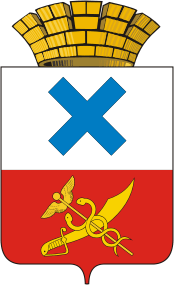 МУНИЦИПАЛЬНАЯ ПРОГРАММА «Формирование современной городской среды Муниципального образования город Ирбит на 2018-2024 годы»г. Ирбит, 2017 годПАСПОРТ МУНИЦИПАЛЬНОЙ ПРОГРАММЫ«Формирование современной городской среды Муниципального образования город Ирбит на 2018-2024 годы»РАЗДЕЛ 1. ХАРАКТЕРИСТИКА ТЕКУЩЕГО СОСТОЯНИЯСФЕРЫ БЛАГОУСТРОЙСТВА В МУНИЦИПАЛЬНОМ ОБРАЗОВАНИИ ГОРОД ИРБИТПо состоянию на 01.01.2017 года площадь жилищного фонда Муниципального образования город Ирбит составляет 709,7 тыс. квадратных метров, на территории города  насчитывается 2132 многоквартирных дома – это более 200 дворов. Общая численность населения Муниципального образования город Ирбит 37443 человек. В настоящее время детскими игровыми площадками оборудовано  45 дворов, что составляет 22,5  процентов от их общего количества.  Площадь дворовых территорий составляет  325,5тыс.кв.м. Нуждается в благоустройстве 155 дворовых территорий, площадью 221,4 тыс.кв.м. Численность населения многоквартирных домов, дворовые территории которые планируется благоустроить  в 2018-2024 годах– 1631 человек.На территории города 8 общественных территорий, площадь которых составляет – 158,5 тыс.кв.м.По результатам инвентаризации ни одна общественная территория не соответствует нормативным требованиям. Восемь общественных территорий нуждаются в благоустройстве общей площадью 158,5тыс.кв.м, доля которых составляет – 100% от  общей площади общественных территорий.Площадь благоустроенных общественных территорий, приходящихся на 1 жителя муниципального образования составляет– 0,05кв.м.Формирование современной городской среды – это комплекс мероприятий, направленных на создание условий для обеспечения комфортных, безопасных и доступных условий  проживания населения Муниципального образования город Ирбит.       Современная городская среда должна соответствовать санитарным и гигиеническим нормам, а также иметь завершенный, привлекательный и эстетичный внешний вид.Проведенный анализ дворовых территорий позволил определить общее состояние таких важных элементов благоустройства, как детские игровые и спортивные площадки. На отдельных площадках во дворах сохранились элементы детского - игрового и спортивного оборудования, малых архитектурных форм, которые физически и морально устарели. Проведение работ по оборудованию детских и спортивных площадок должно создать для детей мир воображения, развивать умственные и физические способности детей.Так же установлено, что озеленение и оснащенность малыми архитектурными формами (скамейки, урны, газонные ограждения и т.п.) дворовых территорий выполнены в недостаточном количестве. Многие зеленые насаждения требуют ухода. Озеленение территории - неотъемлемая и важная задача благоустройства двора.Проведение данных мероприятий положительно скажется на эмоциональном состоянии проживающих в многоквартирном доме и поможет улучшить санитарные и экологические условия вокруг дома. В связи с увеличением личных автотранспортных средств, остро встал вопрос о нехватке парковочных мест. Проведение работ по устройству автостоянок на территориях, возможных к размещению на них и мест парковки автотранспортных средств, позволит в дальнейшем «разгрузить» дворовые территории и обеспечить комфортными условиями проживания жителей.При длительной эксплуатации дорожного покрытия отдельных дворовых территории выявлены дефекты, при которых дальнейшая эксплуатация дорожного покрытия затруднена, а на отдельных участках недопустима.Кроме того, не в полной мере городская среда приспособлена к условиям доступности для инвалидов всех категорий и маломобильных групп населения.В настоящей Муниципальной программе   будет учтено внедрение новых федеральных стандартов благоустройства общественных городских пространств и дворовых территорий, в то же время уделено внимание вопросу создания индивидуального облика отдельных территорий города, избегая формирования однородной и стандартизированной городской среды.Муниципальной программой предусматривается целенаправленная работа, исходя из:   - минимальный перечень работ:а)	ремонт дворовых проездов;б)	обеспечение освещения дворовых территорий (светотехническое оборудование, предназначенное для утилитарного, архитектурного, ландшафтного рекламного и иных видов освещения, соответствующее требованиям, в том числе СП 52.133330.2011. Свод правил. Естественное и искусственное освещение);в)	установка скамеек;г)	установка урн для мусора;    - дополнительный перечень работ:а)	оборудование детских и (или) спортивных площадок;б)	оборудование автомобильных парковок;в)	озеленение территории;г)	ремонт имеющейся или устройство новой дождевой канализации, дренажной системы, организация вертикальной планировки территории (при необходимости);д)	снос строений и сооружений вспомогательного использования, являющихся общим имуществом собственников помещений в многоквартирном доме;е)	устройство пандуса;ж)	устройство контейнерной площадки.Включение предложений заинтересованных лиц о включении территории общего пользования и дворовой территории многоквартирного дома в Программу  осуществляется согласно постановлениям администрации Муниципального образования город Ирбит от 19.03.2017 № 783 «Об утверждении Порядка общественного обсуждения муниципальной программы «Формирование современной городской среды Муниципального образования город Ирбит на 2017 год»,  от 30.08.2019 № 1251-ПА «О внесении изменений в постановление администрации Муниципального образования город Ирбит от 19.05.2017 № 782 «Об общественной муниципальной комиссии по обеспечению реализации муниципальной программы формирования современной городской среды  на территории Муниципального образования город Ирбит», от 14.10.2019 № 1526 «О внесении изменения в постановление администрации муниципального образования город Ирбит от 21 августа 2017 года № 1449 «Об утверждении Порядка представления, рассмотрения и оценки предложений заинтересованных лиц о включении дворовой территории в муниципальную программу «Формирование современной городской среды на территории Муниципального образования город Ирбит в 2018-2024 году», Порядка представления, рассмотрения и оценки предложений граждан и организаций о включении в муниципальную программу «Формирование современной городской среды на территории Муниципального образования город Ирбит в 2018-2024 годы» наиболее посещаемой муниципальной территории общего пользования, подлежащей обязательному благоустройству в 2018-2024 году», путем реализации следующих этапов:1.Рассмотрение и оценка предложений заинтересованных лиц на включение в адресный перечень дворовых территорий многоквартирных домов, расположенных на территории муниципального образования город Ирбит, на которых планируется благоустройство в текущем году.2.Рассмотрение и оценка предложений граждан, организаций на включение в адресный перечень территорий общего пользования муниципального образования город Ирбит, на которых планируется благоустройство в текущем году.Заинтересованные лица имеют возможность финансового (и (или) трудового) участия в реализации проектов по благоустройству.Кроме финансового (денежного) вклада вклад может быть внесен в не денежной форме:           - выполнение жителями неоплачиваемых работ, не требующих специальной квалификации, как например: подготовка объекта (дворовой территории) к началу работ (земляные работы, снятие старого оборудования, уборка мусора), и другие работы (покраска оборудования, озеленение территории посадка деревьев, охрана объекта);           - предоставление строительных материалов, техники и т.д.;обеспечение благоприятных условий для работы подрядной организации, выполняющей работы и для ее работников (горячий чай, печенье и т.д.).Нормативная стоимость (единичные расценки) работ по благоустройству дворовых территорий, входящих в состав минимального и дополнительного перечня таких работ (приложение № 1 к Муниципальной программе).Условие о проведении мероприятий по благоустройству дворовых и общественных территорий с учетом необходимости обеспечения физической, пространственной и информационной доступности зданий, сооружений, дворовых и общественных территорий для инвалидов и других маломобильных групп населения (приложение № 2 к Муниципальной программе).Порядок участия заинтересованных лиц в реализации мероприятий, направленных на формирование современной городской среды, включая  порядок аккумулирования и расходования средств заинтересованных лиц, направляемых на выполнение минимального и дополнительного перечней работ по благоустройству дворовых территорий, общественных территорий и механизм контроля за их расходованием (приложение №3 к Муниципальной программе).Порядок разработки, обсуждения с заинтересованными лицами и утверждения дизайн - проектов благоустройства дворовой территории, включенных в муниципальную программу на 2018-2024 годы (приложение № 4 Муниципальной программе).РАЗДЕЛ 2.ПРИОРИТЕТЫ, ЦЕЛИ И ЗАДАЧИ МУНИЦИПАЛЬНОЙ ПРОГРАММЫ «Формирование современной городской среды Муниципального образования город Ирбит на 2018-2024 годы»Приоритеты муниципальной политики в сфере благоустройства города Ирбита определены в соответствии с приоритетами и целями государственной политики в сфере благоустройства.Целью Муниципальной программы является: повышение уровня комфорта городской среды для улучшения условий проживания населения и туристической привлекательности  Муниципального образования город Ирбит.Для достижения поставленной цели предусматривается решение следующих задач:          Задача 1. Повышение уровня благоустройства дворовых территорий Муниципального образования город Ирбит.          Задача 2. Повышение уровня благоустройства  наиболее посещаемых муниципальных территорий общего пользования Муниципального образования город Ирбит.Задача 3. Повышения уровня вовлеченности заинтересованных граждан, организаций в реализацию мероприятий по благоустройству территорий Муниципального образования город Ирбит.          Задача 4. Улучшение условий проживания граждан и туристической привлекательности  за счет реализации мероприятий по капитальному ремонту общего имущества в многоквартирных домах на территории Муниципального образования город Ирбит.Цели и задачи реализации Муниципальной программы «Формирование современной городской среды Муниципального образования город Ирбит на 2018-2024 годы» представлен в приложении № 5 к Муниципальной программе.РАЗДЕЛ 3.ХАРАКТЕРИСТИКА ОСНОВНЫХ МЕРОПРИЯТИЙМУНИЦИПАЛЬНОЙ ПРОГРАММЫ «Формирование современной городской среды Муниципального образования город Ирбит на 2018-2024 годы»Для обеспечения достижения заявленных целей и решения поставленных задач в рамках муниципальной программы предусмотрена реализация мероприятий, которые  сформированы в соответствии с целями и задачами ее реализации.Муниципальная программа предусматривает выполнение следующих мероприятий:-благоустройство дворовых территорий;-благоустройство наиболее посещаемых муниципальных территорий общего пользования.-капитальный ремонт многоквартирных жилых домов, находящихся на туристическом маршруте города Ирбита.Перечень основных мероприятий  Муниципальной программы «Формирование современной городской среды Муниципального образования город Ирбит на 2018-2024 годы» представлен в приложении № 6 к Муниципальной программе.План  мероприятий по  реализации Муниципальной программы «Формирование современной городской среды Муниципального образования город Ирбит на 2018-2024 годы» приведен в приложении № 7 к  муниципальной программе.Адресный перечень дворовых территорий, нуждающихся в благоустройстве и подлежащих благоустройству в период  2018-2024 годов, приведен в приложении № 8 к Муниципальной программе.       Адресный перечень общественных территорий нуждающихся в благоустройстве и подлежащих благоустройству в период   2018-2024 годов, приведен в приложении № 9 к Муниципальной программе.РАЗДЕЛ 4.РЕСУРСНОЕ ОБЕСПЕЧЕНИЕ МУНИЦИПАЛЬНОЙ ПРОГРАММЫ «Формирование современной городской среды Муниципального образования город Ирбит на 2018-2024 годы»Финансирование мероприятий Муниципальной программы осуществляется за счет  областного, местного бюджетов и внебюджетных источников.Объем ресурсного обеспечения реализации Программы  приведен в приложении № 10к Муниципальной программе.РАЗДЕЛ 5.ПРОГНОЗ КОНЕЧНЫХ РЕЗУЛЬТАТОВ РЕАЛИЗАЦИИМУНИЦИПАЛЬНОЙ ПРОГРАММЫ «Формирование современной городской среды Муниципального образования город Ирбит на 2018-2024 годы»В результате реализации государственной программы планируется:увеличение доли благоустроенных дворовых территорий от общего количества дворовых территорий на 2,5%:увеличение доли населения, проживающего в жилом фонде с благоустроенными дворовыми территориями от общей численности населения муниципального образования на 7,8 %;-увеличение доли площади благоустроенных муниципальных территорий общего пользования до 62%;-выполнить капитальный ремонт общего имущества на 11 многоквартирных домах.Сведения о показателях (индикаторах) Муниципальной программы  представлены в приложении №11 к Муниципальной программе.При реализации Муниципальной программы   возможно возникновение следующих рисков, которые будут препятствовать выполнению планируемых результатов:Недостаточное ресурсное обеспечение Муниципальной программы.Сокращение финансирования мероприятий за счет бюджетных средств по сравнению с запланированными значениями является существенным риском.2.Социальные риски, связанные с низкой социальной активностью населения, отсутствием массовой культуры соучастия в благоустройства дворовых территорий.3.Управленческие (внутренние) риски, связанные с неэффективным управлением реализацией Муниципальной программы, низким качеством общественного взаимодействия, недостаточным контролем над реализацией Муниципальной программы.4.Иные риски, которые могут препятствовать выполнению Муниципальной программы. В таком случае Муниципальной программы подлежит корректировке.Нормативная стоимость (единичной расценки) работ по благоустройству дворовых и общественных  территорий, входящих в состав минимального и дополнительного перечня таких работЕдиничные расценкиПриложение № 2к муниципальной программе«Формирование  современной городской среды Муниципальногообразования город Ирбит на 2018-2024 годы»Условие о проведение мероприятий по благоустройству дворовых и общественных территорий с учетом необходимости обеспечения физической, пространственной и информационной доступности зданий, сооружений, дворовых и общественных территорий для инвалидов и других маломобильных группПри необходимости создания комфортных условий обеспечения доступности для маломобильных  групп населения работы будут проведены в соответствии со статьей 15 Федерального закона № 181-ФЗ от 24 ноября 1995 года «О социальной защите инвалидов в Российской Федерации» и в соответствии со сводом правил № СП 59.13330.2012 «Доступность зданий и сооружений для маломобильных групп населения».Приложение № 3к муниципальной программе«Формирование  современной городской среды Муниципальногообразования город Ирбит на 2018-2024 годы»Порядок участия заинтересованных лиц в реализации мероприятий, направленных на формирование современной городской среды, порядок аккумулирования и расходования средств заинтересованных лиц, направляемых на выполнение минимального и дополнительного перечней работ по благоустройству дворовых территорий, общественных территорий и механизм контроля за их расходованием1. Настоящий Порядок определяет процедуру участия и последовательность действий заинтересованных лиц для реализации мероприятий, направленных на формирование современной городской среды в рамках реализации муниципальной программы  «Формирование  современной                                        городской среды Муниципального   образования город Ирбит на 2018-2024 годы», а также порядок аккумулирования и расходования денежных средств (далее - аккумулирование средств), поступающих от собственников помещений многоквартирных домов, собственников иных зданий и сооружений, расположенных в границах дворовой территории, подлежащей благоустройству, направляемых на выполнение минимального и дополнительного перечня работ по благоустройству дворовых территорий Муниципального образования город Ирбит, механизм контроля за их расходованием.2. В целях настоящего Порядка под заинтересованными лицами понимаются собственники помещений в многоквартирных домах, собственники иных зданий и сооружений, расположенных в границах дворовой территории, подлежащей благоустройству, а также физические и юридические лица, заинтересованные в благоустройстве общественной территории.3. Участие заинтересованных лиц в реализации мероприятий по благоустройству общественных территорий предполагает подачу заявок заинтересованных лиц, участие в обсуждении дизайн-проектов, участие заинтересованных лиц в рейтинговом голосовании, участие в работе общественной комиссии, осуществление общественного контроля при реализации мероприятий, проектов по благоустройству общественных территорий.4. Участие заинтересованных лиц в реализации мероприятий по благоустройству дворовой территории предполагает возможность финансового(и (или) трудового)участие собственников помещений в многоквартирных домах при выполнении минимального и дополнительного перечней работ по благоустройству дворовой территории.Под формой трудового участия понимается неоплачиваемая трудовая деятельность заинтересованных лиц, имеющая социально полезную направленность, не требующая специальной квалификации и организуемая для выполнения минимального и (или) дополнительного перечня работ по благоустройству дворовых территорий.Под формой финансового участия понимается привлечение денежных средств заинтересованных лиц для финансирования части затрат по выполнению минимального и (или) дополнительного перечня работ по благоустройству дворовых территорий. Организация трудового участия, осуществляется заинтересованными лицами в соответствии с решением общего собрания собственников помещений в многоквартирном доме, дворовая территория которого подлежит благоустройству, оформленного соответствующим протоколом общего собрания собственников помещений в многоквартирном доме.На собрании собственников, жителей многоквартирного (ых) домов обсуждаются условия о трудовом (не денежном) участии собственников, жителей многоквартирного (ых) домов, собственников иных зданий и сооружений, расположенных в границах дворовой территории, подлежащей благоустройству, в мероприятиях по благоустройству дворовых территорий. Решение о выбранных работах также включаются в протокол общего собрания собственников.Трудовое участие граждан может быть внесено в виде следующих мероприятий, не требующих специальной квалификации, таких как:-  субботники;-  подготовка дворовой территории к началу работ (земляные работы);-  участие в строительных работах - снятие старого оборудования, установка уличной мебели, зачистка от ржавчины, окрашивание элементов благоустройства;- участие в озеленении территории – высадка растений, создание клумб, уборка территории;- обеспечение благоприятных условий для работников подрядной организации, выполняющей работы (например, организация горячего чая).В качестве подтверждения трудового участия заинтересованных лиц совет многоквартирного дома, либо управляющая компания, предоставляет в отдел городского хозяйства администрации Муниципального образования город Ирбит соответствующий отчет о проведении мероприятий с трудовым участием граждан, приложением к такому отчету фото- материалов.Организация финансового участия, осуществляется заинтересованными лицами в соответствии с решением общего собрания собственников помещений в многоквартирном доме, дворовая территория которого подлежит благоустройству, оформленного соответствующим протоколом общего собрания собственников помещений в многоквартирном доме, в объеме не менее 20 процентов от сметной стоимости.В случае включения заинтересованными лицами в заявку работ, входящих в минимальный и дополнительный перечень работ по благоустройству дворовых территорий, установленный Порядком предоставления субсидий из областного бюджета местным бюджетам, расположенных на территории Свердловской области, на поддержку муниципальных программ формирования современной городской среды, утвержденным постановлением Правительства Свердловской области от 31.10.2017  № 805-ПП «Формирование современной городской среды на территории Свердловской области на 2018-2024 годы», денежные средства заинтересованных лиц перечисляются в бюджет Муниципального образования город Ирбит на  счет администратора доходов бюджета Муниципального образования город Ирбит - администрация Муниципального образования город Ирбит (далее - администрация), открытый в органах Федерального казначейства.После утверждения дизайн-проекта общественной муниципальной комиссией и его согласования с представителем заинтересованных лиц администрация заключает с представителями заинтересованных лиц, принявшими решение о благоустройстве дворовых территорий, соглашение, в котором указывается территория благоустройства, реквизиты счета для перечисления средств, определяются порядок и сумма перечисления денежных средств заинтересованными лицами, а также реквизиты счета, на который подлежат возврату денежные средства заинтересованных лиц в случаях определенных соглашением.Фактический объем денежных средств, подлежащих перечислению заинтересованными лицами, может быть изменен по итогам осуществления закупки товара, работы, услуги в соответствии с положениями Федерального закона от 05.04.2013 № 44-ФЗ «О контрактной системе в сфере закупок товаров, работ, услуг для обеспечения государственных и муниципальных нужд», а также с учетом стоимости фактически выполненных работ.Перечисление денежных средств заинтересованными лицами осуществляется в течение десяти дней с момента подписания соглашения.В случае, если денежные средства в полном объеме не будут перечислены в срок, установленный в абзаце первом настоящего пункта, то заявка такого многоквартирного дома в части выполнения минимального и дополнительного перечня работ по благоустройству территории выполнению не подлежит.Денежные средства считаются поступившими в доход бюджета Муниципального образования город Ирбит с момента их зачисления на счет администратора доходов бюджета - администрации.В течение десяти рабочих дней со дня перечисления средств администрация направляет в финансовое управление администрации Муниципального образования город Ирбит (далее - Финансовое управление) копию заключенного соглашения.Администрация осуществляет учет поступающих от заинтересованных лиц денежных средств в разрезе многоквартирных домов, дворовые территории которых подлежат благоустройству.Администрация обеспечивает ежемесячное опубликование на официальном сайте администрации Муниципального образования город Ирбит в информационно-телекоммуникационной сети «Интернет» данных о поступивших от заинтересованных лиц денежных средствах в разрезе многоквартирных домов, дворовые территории которых подлежат благоустройству.Администрация ежемесячно обеспечивает направление данных о поступивших от заинтересованных лиц денежных средствах в разрезе многоквартирных домов, дворовые территории которых подлежат благоустройству, в адрес общественной муниципальной комиссии.Расходование аккумулированных денежных средств заинтересованных лиц осуществляется администрацией на финансирование минимального и дополнительного перечня работ по благоустройству дворовых территорий в соответствии с утвержденным дизайн-проектом благоустройства дворовых территорий, утвержденного общественной муниципальной комиссией и согласованного с представителем заинтересованных лиц.Расходование денежных средств осуществляется путем принятия и оплаты обязательств в соответствии с бюджетным законодательством и иными нормативными правовыми актами, регулирующими бюджетные правоотношения.Контроль за целевым расходованием аккумулированных денежных средств заинтересованных лиц осуществляется администрацией Муниципального образования город Ирбит и Финансовым управлением  администрации Муниципального образования город Ирбит в установленном порядке.Приложение № 4к муниципальной программе«Формирование  современной городской среды Муниципальногообразования город Ирбит на 2018-2024 годы»ПОРЯДОКразработки, обсуждения с заинтересованными лицами и утверждения дизайн-проектов благоустройства дворовых территорий, включаемых в муниципальную программу формирования современной городской среды на территории Муниципального образования город Ирбит на 2018-2024 годыНастоящий порядок устанавливает процедуру разработки, обсуждения с заинтересованными лицами и утверждения дизайн-проектов благоустройства дворовых территорий, включаемых в муниципальную программу формирования современной городской среды на территории Муниципального образования город Ирбит на 2018-2024 годы (далее соответственно - Порядок, дизайн- проект, муниципальная программа).Разработка дизайн-проектов обеспечивается собственниками многоквартирных домов и включает следующие этапы:осмотр дворовых территорий, предлагаемых к благоустройству, совместно администрацией и  собственниками помещений в многоквартирных домах, собственниками иных зданий и сооружений, расположенных в границах дворовой территории, подлежащей благоустройству (далее - заинтересованные лица);подготовка дизайн-проектов, которая включает, в том числе, согласование дизайн-проектов с отделом архитектуры и градостроительства администрации Муниципального образования город Ирбит;направление дизайн-проектов для обсуждения с представителями заинтересованных лиц;согласование дизайн-проектов с представителями заинтересованных лиц.Содержание дизайн-проекта зависит от вида и состава планируемых работ. Дизайн-проект подготавливается в виде проектно-сметной документации и (или) в упрощенном виде - изображение дворовой территории на топографической съемке (схема благоустройства) с отображением текстового (пояснительная записка) и визуального (визуализация элементов благоустройства) описания проекта благоустройства дворовой территории исходя из минимального и (или) дополнительного перечней работ, с описанием работ и мероприятий, предлагаемых к выполнению, со сметным расчетом стоимости работ исходя из единичных расценок.Согласованный Дизайн-проект утверждается на общем собрании собственников многоквартирного дома, оформляется протоколом.Дизайн-проект после утверждения на общем собрании собственников многоквартирного дома, рассматривается общественной муниципальной комиссией. Решение об утверждении дизайн-проекта оформляется в виде протокола заседания общественной комиссии.Дизайн-проект утверждается постановлением администрации Муниципального образования город Ирбит с учетом решения общественной комиссии.Приложение № 5к муниципальной программе«Формирование  современной городской среды Муниципального образования город Ирбит на 2018-2024 годы»Цели и задачи реализации Муниципальной программы«Формирование современной городской среды Муниципального образования город Ирбит на 2018-2024 годы»Приложение № 6к муниципальной программе«Формирование  современной городской среды Муниципального образования город Ирбит на 2018-2024 годы»Перечень основных мероприятий  Муниципальной программы«Формирование современной городской среды Муниципального образования город Ирбит на 2018-2024 годы»Приложение № 7к муниципальной программе«Формирование  современной городской среды Муниципального образования город Ирбит на 2018-2024 годы»План  мероприятий по  реализации муниципальной программы «Формирование  современнойгородской среды Муниципального образования город Ирбит на 2018-2024 годы»    *При выделении средств из областного и местного бюджетов источники финансирования корректируются.    ** Проектная документация разрабатывается.Приложение № 8к муниципальной программе«Формирование  современной городской среды Муниципального образования город Ирбит на 2018-2024 годы»Адресный перечень дворовых территорий, нуждающихся в благоустройстве и подлежащих благоустройству в период   2018-2024 годов*-адресный перечень корректируется с учетом предоставления заявок в соответствии с требованиями Порядка представления, рассмотрения и оценки предложений заинтересованных лиц о включении дворовой территории в муниципальную программу «Формирование современной городской среды на территории Муниципального образования город Ирбит на 2018-2024 годы» утвержденного постановлением администрации Муниципального образования город Ирбит от «14» октября 2019 года № 1526-ПА.Приложение № 9к муниципальной программе«Формирование  современной городской среды Муниципального образования город Ирбит на 2018-2024 годы»Адресный перечень общественных территорий нуждающихся в благоустройстве и подлежащих благоустройству в период   2018-2024 годов*-адресный перечень корректируется с учетом предоставления заявок в соответствии с требованиями Порядка представления, рассмотрения и оценки предложений граждан, организаций о включении в муниципальную программу «Формирование современной городской среды на территории Муниципального образования город Ирбит на 2018-2024 годы» наиболее посещаемой муниципальной территории общего пользования, подлежащей обязательному благоустройству в 2018-2024 годы, утвержденного постановлением администрации Муниципального образования город Ирбит «14» октября 2019 года № 1526-ПА.**- проектная документация разрабатывается.Приложение № 10к муниципальной программе«Формирование  современной городской среды Муниципального образования город Ирбит на 2018-2024 годы»Ресурсное обеспечение реализациимуниципальной программы «Формирование  современнойгородской среды Муниципального образования город Ирбит на 2018-2024 годы»Приложение № 11к муниципальной программе«Формирование  современной городской среды Муниципального образования город Ирбит на 2018-2024 годы»Адресный перечень объектов недвижимого имущества (включая объекты незавершенного строительства) и земельных участков, находящихся в собственности (пользовании) юридических лиц и индивидуальных предпринимателей, которые подлежат благоустройству не позднее 2021 года           Адресный перечень объектов недвижимого имущества (включая объекты незавершенного строительства) и земельных участков, находящихся в собственности (пользовании) юридических лиц и индивидуальных предпринимателей, которые подлежат благоустройству не позднее 2021 года за счет средств указанных лиц не сформирован, в связи с отсутствием заключенных соглашений с администрацией Муниципального образования город Ирбит.           Список будет уточняться согласно заключенных соглашений.Приложение № 12к муниципальной программе«Формирование  современной городской среды Муниципального образования город Ирбит на 2018-2024 годы»СВЕДЕНИЯо показателях (индикаторах) муниципальной программы«Формирование  современной городской среды Муниципальногообразования город Ирбит на 2018-2024 годы»Ответственный исполнитель муниципальной программыАдминистрация Муниципального образования город Ирбит (отдел городского хозяйства администрации, отдел архитектуры и градостроительства). Участники муниципальной программыГраждане города Ирбит, организации, общественные организации, политические партии, средства массовой информацииЦели муниципальной программыЦель: повышение уровня комфорта городской среды для улучшения условий проживания населения и туристической привлекательности Муниципального образования город ИрбитЗадачи муниципальной программыЗадача 1.Повышение уровня благоустройства дворовых территорий Муниципального образования город Ирбит.Задача 2.Повышение уровня благоустройства  наиболее посещаемых муниципальных территорий общего пользования Муниципального образования город Ирбит.Задача 3. Повышения уровня вовлеченности заинтересованных граждан, организаций в реализацию мероприятий по благоустройству территорий Муниципального образования город Ирбит.Задача 4. Улучшение условий проживания граждан и туристической привлекательности за счет реализации мероприятий по капитальному ремонту общего имущества в многоквартирных домах на территории Муниципального образования город Ирбит.Целевые индикаторы и показатели муниципальной программы1.Увеличение доли благоустроенных дворовых территорий от общего количества дворовых территорий. 2.Увеличение доли населения, проживающего в жилом фонде, благоустроенного дворовыми территориями от общей численности населения города Ирбит. 3.Увеличение доли площади благоустроенных муниципальных территорий общего пользования.4. Количество многоквартирных домов на территории Муниципального образования город Ирбит  в которых проведен капитальный ремонт общего имущества.Срок реализации муниципальной программы2018-2024 годыОбъемы бюджетных ассигнований муниципальной программы, тыс. рублейВСЕГО: 419132,524из них:   федеральный бюджет: 0,0областной бюджет: 29058,600местный бюджет:  160278,553*внебюджетные источники: 229795,371*на 2018 год – 3 952,363из них:   федеральный бюджет: 0,0областной бюджет: 3 061,200местный бюджет:  891,163внебюджетные источники: 0,0на 2019 год – 49004,390из них:федеральный бюджет: 0,0областной бюджет: 0,0местный бюджет:  49004,390внебюджетные источники: 0,0на 2020 год – 154855,004**из них:федеральный бюджет: 0,0**областной бюджет: 25997,400**местный бюджет:  82807,000**внебюджетные источники: 46050,604**на 2021 год – 60255,264**из них:федеральный бюджет: 0,0**областной бюджет: 0,0**местный бюджет:  14213,000**внебюджетные источники: 46042,264**на 2022 год – 104895,275**из них:федеральный бюджет: 0,0**областной бюджет: 0,0**местный бюджет:  13363,000**внебюджетные источники: 91532,275**на 2023 год – 46170,228**из них:федеральный бюджет: 0**областной бюджет: 0**местный бюджет:  0**внебюджетные источники: 46170,228**на 2024 год – 0**из них:федеральный бюджет: 0**областной бюджет: 0**местный бюджет:  0**внебюджетные источники: 0**Ожидаемые результаты реализации муниципальной программыРеализация мероприятий Программы в конце 2024 года позволит достигнуть следующие результаты:1.Доля благоустроенных дворовых территорий от общего количества дворовых территорий увеличится на 2,5%.2.Доля населения, проживающего в жилом фонде с благоустроенными дворовыми территориями от общей численности населения города Ирбита увеличится на 7,8 %.3.Доля площади благоустроенной муниципальной территории общего пользования увеличится до62%.4.Выполнить капитальный ремонт общего имущества на 11 многоквартирных домах.*- с учетом выделения денежных средств по программе**- объемы ежегодно уточняются после утверждения бюджета на текущий финансовый год и плановый период*- с учетом выделения денежных средств по программе**- объемы ежегодно уточняются после утверждения бюджета на текущий финансовый год и плановый периодПриложение № 1к муниципальной программе«Формирование  современной городской среды Муниципальногообразования город Ирбит на 2018-2024 годы»Наименование работЕд. измер.Кол-воСтоимость с НДС в руб.Комплексное благоустройство  общественной территории «Сиреневый сквер», г. Ирбит, ул. КироваБлагоустройствоБлагоустройствоБлагоустройствоБлагоустройствоЗемляные работыЗемляные работыЗемляные работыЗемляные работыРазработка грунта с перемещением до 10 м бульдозерами мощностью: 96 кВт (130 л.с.), группа грунтов 3м3119,494Разработка грунта-корыта под ПД ПТ с перемещением до 10 м бульдозерами мощностью 96 кВт (130 л.с.), группа грунтов 3м3119,494Разработка грунта с перемещением до 10 м бульдозерами мощностью: 96 кВт (130 л.с.), группа грунтов 2м3118,077Уплотнение грунта прицепными катками на пневмоколесном ходу 25 т на первый проход по одному следу при толщине слоя: 25 смм3119,407Разработка грунта с перемещением до 10 м бульдозерами мощностью: 96 кВт (130 л.с.), группа грунтов 1м3115,908Разработка грунта с погрузкой на автомобили-самосвалы экскаваторами с ковшом вместимостью: 0,65 (0,5-1) м3, группа грунтов 1м3141,742Перевозка грузов автомобилями-самосвалами грузоподъемностью 10 т, работающих вне карьера, на расстояние: до 6 км I класс грузат195Работа на отвале, группа грунтов: 2-3м314,886ПокрытияПТ-1, ПТ-2Устройство подстилающих и выравнивающих слоев оснований: из щебням31422,55Устройство покрытий из тротуарной плитки, количество плитки при укладке на 1 м2м21287,1Установка бортовых камней бетонных: при других видах покрытий(Приложение 27.3 п. 3.8 Поправочный коэффициент МАТ=0,86 к расх.)м1407,55ПВ-1Устройство подстилающих и выравнивающих слоев оснований: из щебням31422,55Розлив вяжущих материаловт120594Устройство покрытий бесшовных толщиной 30 мм: эпоксидно-полиэфирных (Спортивное покрытие из резиновой крошки)м21999,69ОзеленениеПодготовка стандартных посадочных мест для деревьев-саженцев с оголенной корневой системой механизированным способом: в естественном грунтешт159,9Посадка деревьев-саженцев с оголенной корневой системой в ямы размером: 0,7x0,7 мшт1254,70Подготовка стандартных посадочных мест для однорядной живой изгороди механизированным способом: с добавлением растительной земли до 100%м1521Посадка кустарников-саженцев в живую изгородь: однорядную и вьющихся растенийм188,5Устройство газонов из готовых рулонных заготовок: горизонтальные поверхности и откосы с уклоном 1:2м2169,07Устройство корыта под цветники глубиной 40 см: механизированным способомм2159,50Подготовка почвы под цветники толщиной слоя насыпки 20 смм21405,75Посадка многолетних цветников при густоте посадки 1,6 тыс. шт. цветовм21956,94МАФСборка и установка детского игрового оборудованиякомпл.1326633Установка скамеек, урнкомпл.161984Демонтажные работыРазборка покрытий и оснований: асфальтобетонныхм319103,22Разборка бортовых камней: на бетонном основаниим188,40Демонтаж скамеек, урншт1970,03ОграждениеБурение ям глубиной до 2 м бурильно-крановыми машинами: на автомобиле, группа грунтов 2шт1326,61Устройство монолитных железобетонных фундаментов: из тяжелого бетона, приготавливаемого на строительной площадке, объемом до 25 м3м316176Мобильный туалетМобильный туалетМобильный туалетМобильный туалетМонтаж оборудования без механизмов на открытой площадке, масса оборудования: 3 тшт130408Наружные сетиВодоотводРазработка грунта в траншеях экскаватором «обратная лопата» с ковшом вместимостью 1 (1-1,2) м3, группа грунтов: 3м3145,583Устройство основания под трубопроводы: песчаногом31167,01Укладка трубопроводов из полиэтиленовых труб диаметром: 50 ммкм1230575Засыпка траншей и котлованов с перемещением грунта до 5 м бульдозерами мощностью: 96 кВт (130 л.с.), группа грунтов 2м3111,027Уплотнение грунта вибрационными катками 2,2 т на первый проход по одному следу при толщине слоя: 60 смм315,667Промывка с дезинфекцией трубопроводов диаметром: 50-65 ммкм17554КанализацияКанализацияКанализацияКанализацияУстройство основания под трубопроводы: песчаногом31167,01Укладка безнапорных трубопроводов из полиэтиленовых труб диаметром: 100 ммм1521,60Засыпка траншей и котлованов с перемещением грунта до 5 м бульдозерами мощностью: 96 кВт (130 л.с.), группа грунтов 2м3111,027Уплотнение грунта вибрационными катками 2,2 т на первый проход по одному следу при толщине слоя: 60 смм315,667Устройство круглых сборных железобетонных канализационных колодцев диаметром: 1 м в мокрых грунтахм3124190,5Наружное освещениеЭлементы опор освещенияЭлементы опор освещенияЭлементы опор освещенияЭлементы опор освещенияБурение ям глубиной до 2 м бурильно-крановыми машинами: на автомобиле, группа грунтов 2шт132661Установка стальных опор промежуточных: свободностоящих, одностоечных массой до 2 тт119205Устройство основания под фундаменты: щебеночногом312943Устройство монолитных железобетонных фундаментов: из тяжелого бетона, приготавливаемого на строительной площадке, объемом до 25 м3м316176Кабельная продукцияКабельная продукцияКабельная продукцияКабельная продукцияРазработка грунта в траншеях экскаватором «обратная лопата» с ковшом вместимостью 0,65 (0,5-1) м3, группа грунтов: 3м3154Устройство основания под фундаменты: песчаногом312433Засыпка траншей и котлованов с перемещением грунта до 5 м бульдозерами мощностью: 59 кВт (80 л.с.), группа грунтов 2м318Уплотнение грунта пневматическими трамбовками, группа грунтов: 1-2м3156Разработка грунта с погрузкой на автомобили-самосвалы экскаваторами с ковшом вместимостью: 0,5 (0,5-0,63) м3, группа грунтов 1м3148Работа на отвале, группа грунтов: 2-3м315Укладка трубопроводов из полиэтиленовых труб диаметром: 100 ммкм16591Затягивание провода в проложенные трубы и металлические рукава первого одножильного или многожильного в общей оплетке, суммарное сечение: до 2,5 мм2м19Комплексное благоустройство дворовых территорий многоквартирных домов, находящихся по адресам: г.Ирбит, ул. М.Горького, д 8, ул. Логинова, д. 2, д. 4Подготовительные работыДемонтаж нарушенных элементов бельевых площадок, МАФДемонтаж существующих металлоконструкций малых форм Демонтаж существующих металлоконструкций малых форм Демонтаж существующих металлоконструкций малых форм Демонтаж существующих металлоконструкций малых форм Демонтаж деревянных конструкций малых форм:  скамеек, столов, песочниц с грибком Погрузочные работы при автомобильных перевозках: металлических конструкций массой до 1 т т1240Погрузочные работы при автомобильных перевозках: мусора строительного с погрузкой вручную Погрузочные работы при автомобильных перевозках: мусора строительного с погрузкой вручную Погрузочные работы при автомобильных перевозках: мусора строительного с погрузкой вручную Погрузочные работы при автомобильных перевозках: мусора строительного с погрузкой вручную Перевозка грузов автомобилями-самосвалами грузоподъемностью 10 т, работающих вне карьера, на расстояние: до 3 км I класс груза т149Корчевка деревьев и кустарниковВалка деревьев с применением автогидроподъемника без корчевки пня мягколиственных, твердолиственных (кроме породы тополь) при диаметре ствола до 36 смм314693Валка деревьев с корня без корчевки пня мягколиственных и твердолиственных пород (кроме породы тополь) при диаметре ствола: до 16 см (1 дерево)11965Корчевка пней вручную давностью рубки до трех лет диаметром до 500 мм мягких пород Погрузочные работы при автомобильных перевозках: дров Разгрузочные работы при автомобильных перевозках: дров т1138Погрузочные работы при автомобильных перевозках: прочих материалов, деталей (с использованием погрузчика) т1163Разгрузочные работы при автомобильных перевозках: прочих материалов, деталей (с использованием погрузчика) т1121Перевозка грузов тракторами на пневмоколесном ходу с прицепами грузоподъемностью 2 т на расстояние 12 км: I класс груза т1547Подготовка участка для благоустройстваРазборка кирпичной кладки камер, каналов, компенсаторных ниш, углов поворота вручную без очистки кирпича прим. Засыпка ям (канализационный колодец) бульдозерами мощностью 79 кВт (108 л.с.) шт116Погрузочные работы при автомобильных перевозках: изделий из сборного железобетона, бетона, керамзитобетона массой до 3 т (заграждающий блок, лотки и бетон от разборки)т1116Перевозка бетонных и ж/б изделий, стеновых и перегородочных материалов (кирпич, блоки, камни, плиты и панели), лесоматериалов круглых и пиломатериалов автомобилями бортовыми грузоподъемностью до 15 т, на расстояние до 5 км II класс груза (заграждающий блок, лотки и бетон от разборки) т1106Разборка непроходных каналов: одноячейковых, перекрываемых или опирающихся на плитуРазборка непроходных каналов: одноячейковых, перекрываемых или опирающихся на плитуРазборка непроходных каналов: одноячейковых, перекрываемых или опирающихся на плитуРазборка непроходных каналов: одноячейковых, перекрываемых или опирающихся на плитуРазборка покрытий и оснований: цементно-бетонныхм31329Вертикальная планировкаВодоотводная канаваПрим. Очистка проходных и полупроходных каналов от мокрого ила и грязи, расстояние до 4 м при наличии труб, глубина очистки до 2 м м312483Восстановление профиля канав вручную с очисткой от кустарника, отрывкой грунта с разравниванием и планировкой откосов полноеВосстановление канализационного люкаВосстановление канализационного люкаВосстановление канализационного люкаВосстановление канализационного люкаЗамена люков и кирпичных горловин колодцев и камер 1 люк18598Проезды, тротуары, площадкиОсновнаяПланировка площадей: механизированным способом, группа грунтов 2 м215172Устройство оснований толщиной 15 см из щебня фракции 40-70 мм при укатке каменных материалов с пределом прочности на сжатие свыше 68,6 до 98,1 МПа (свыше 700 до 1000 кгс/см2) однослойныхРозлив вяжущих материалов т147355Устройство основания толщиной 4 см из горячих асфальтобетонных смесей высокопористых крупнозернистых, плотность каменных материалов 2,5-2,9 т/м3 (1000 м2 покрытия)м211643352Розлив вяжущих материалов т121856Устройство покрытия толщиной 4 см из горячих асфальтобетонных смесей плотных мелкозернистых типа АБВ, плотность каменных материалов 2,5-2,9 т/м3ОбочинаОбочинаОбочинаОбочинаУкрепление обочин щебнем толщиной 10 смПланировка площадей: механизированным способом, группа грунтов 2 Устройство металлических трубРазработка грунта в траншеях экскаватором «обратная лопата» с ковшом вместимостью 0,65 (0,5-1) м3, группа грунтов 2 м314666Комплексное благоустройство дворовых территорий многоквартирных домов, находящихся по адресам: г.Ирбит, ул. М.Горького, д 8, ул. Логинова, д. 2, д. 4Подготовительные работыДемонтаж нарушенных элементов бельевых площадок, МАФДемонтаж нарушенных элементов бельевых площадок, МАФДемонтаж нарушенных элементов бельевых площадок, МАФДемонтаж нарушенных элементов бельевых площадок, МАФДемонтаж существующих металлоконструкций малых форм т16894Демонтаж деревянных конструкций малых форм:  скамеек, столов, песочниц с грибком Демонтаж деревянных конструкций малых форм:  скамеек, столов, песочниц с грибком Демонтаж деревянных конструкций малых форм:  скамеек, столов, песочниц с грибком Демонтаж деревянных конструкций малых форм:  скамеек, столов, песочниц с грибком Погрузочные работы при автомобильных перевозках: металлических конструкций массой до 1 т т1240Погрузочные работы при автомобильных перевозках: мусора строительного с погрузкой вручную т1430Перевозка грузов автомобилями-самосвалами грузоподъемностью 10 т, работающих вне карьера, на расстояние: до 3 км I класс груза т149Корчевка деревьев и кустарниковВалка деревьев с применением автогидроподъемника без корчевки пня мягколиственных, твердолиственных (кроме породы тополь) при диаметре ствола до 36 смм314693Валка деревьев с корня без корчевки пня мягколиственных и твердолиственных пород (кроме породы тополь) при диаметре ствола: до 16 см (1 дерево)11965Корчевка пней вручную давностью рубки до трех лет диаметром до 500 мм мягких пород Корчевка пней вручную давностью рубки до трех лет диаметром до 500 мм мягких пород Корчевка пней вручную давностью рубки до трех лет диаметром до 500 мм мягких пород Корчевка пней вручную давностью рубки до трех лет диаметром до 500 мм мягких пород Погрузочные работы при автомобильных перевозках: дров Погрузочные работы при автомобильных перевозках: дров Погрузочные работы при автомобильных перевозках: дров Погрузочные работы при автомобильных перевозках: дров Разгрузочные работы при автомобильных перевозках: дров т1138Погрузочные работы при автомобильных перевозках: прочих материалов, деталей (с использованием погрузчика) т1163Разгрузочные работы при автомобильных перевозках: прочих материалов, деталей (с использованием погрузчика) т1121Перевозка грузов тракторами на пневмоколесном ходу с прицепами грузоподъемностью 2 т на расстояние 12 км: I класс груза т1547Подготовка участка для благоустройстваРазборка кирпичной кладки камер, каналов, компенсаторных ниш, углов поворота вручную без очистки кирпича Разборка кирпичной кладки камер, каналов, компенсаторных ниш, углов поворота вручную без очистки кирпича Разборка кирпичной кладки камер, каналов, компенсаторных ниш, углов поворота вручную без очистки кирпича Разборка кирпичной кладки камер, каналов, компенсаторных ниш, углов поворота вручную без очистки кирпича прим. Засыпка ям (канализационный колодец) бульдозерами мощностью 79 кВт (108 л.с.) шт116Погрузочные работы при автомобильных перевозках: изделий из сборного железобетона, бетона, керамзитобетона массой до 3 т (заграждающий блок, лотки и бетон от разборки)т1116Перевозка бетонных и ж/б изделий, стеновых и перегородочных материалов (кирпич, блоки, камни, плиты и панели), лесоматериалов круглых и пиломатериалов автомобилями бортовыми грузоподъемностью до 15 т, на расстояние до 5 км II класс груза (заграждающий блок, лотки и бетон от разборки) т1106Разборка непроходных каналов: одноячейковых, перекрываемых или опирающихся на плитум311696Разборка покрытий и оснований: цементно-бетонныхм31329Вертикальная планировкаВодоотводная канаваПрим. Очистка проходных и полупроходных каналов от мокрого ила и грязи, расстояние до 4 м при наличии труб, глубина очистки до 2 м м312483Восстановление профиля канав вручную с очисткой от кустарника, отрывкой грунта с разравниванием и планировкой откосов полноеВосстановление профиля канав вручную с очисткой от кустарника, отрывкой грунта с разравниванием и планировкой откосов полноеВосстановление профиля канав вручную с очисткой от кустарника, отрывкой грунта с разравниванием и планировкой откосов полноеВосстановление профиля канав вручную с очисткой от кустарника, отрывкой грунта с разравниванием и планировкой откосов полноеВосстановление канализационного люкаЗамена люков и кирпичных горловин колодцев и камер 1 люк18598Проезды, тротуары, площадкиОсновнаяПланировка площадей: механизированным способом, группа грунтов 2 м215172Устройство оснований толщиной 15 см из щебня фракции 40-70 мм при укатке каменных материалов с пределом прочности на сжатие свыше 68,6 до 98,1 МПа (свыше 700 до 1000 кгс/см2) однослойныхУстройство оснований толщиной 15 см из щебня фракции 40-70 мм при укатке каменных материалов с пределом прочности на сжатие свыше 68,6 до 98,1 МПа (свыше 700 до 1000 кгс/см2) однослойныхУстройство оснований толщиной 15 см из щебня фракции 40-70 мм при укатке каменных материалов с пределом прочности на сжатие свыше 68,6 до 98,1 МПа (свыше 700 до 1000 кгс/см2) однослойныхУстройство оснований толщиной 15 см из щебня фракции 40-70 мм при укатке каменных материалов с пределом прочности на сжатие свыше 68,6 до 98,1 МПа (свыше 700 до 1000 кгс/см2) однослойныхРозлив вяжущих материалов т147355Устройство основания толщиной 4 см из горячих асфальтобетонных смесей высокопористых крупнозернистых, плотность каменных материалов 2,5-2,9 т/м3 (1000 м2 покрытия)м211643352Розлив вяжущих материалов т121856Устройство покрытия толщиной 4 см из горячих асфальтобетонных смесей плотных мелкозернистых типа АБВ, плотность каменных материалов 2,5-2,9 т/м3Устройство покрытия толщиной 4 см из горячих асфальтобетонных смесей плотных мелкозернистых типа АБВ, плотность каменных материалов 2,5-2,9 т/м3Устройство покрытия толщиной 4 см из горячих асфальтобетонных смесей плотных мелкозернистых типа АБВ, плотность каменных материалов 2,5-2,9 т/м3Устройство покрытия толщиной 4 см из горячих асфальтобетонных смесей плотных мелкозернистых типа АБВ, плотность каменных материалов 2,5-2,9 т/м3ОбочинаУкрепление обочин щебнем толщиной 10 смУкрепление обочин щебнем толщиной 10 смУкрепление обочин щебнем толщиной 10 смУкрепление обочин щебнем толщиной 10 смПланировка площадей: механизированным способом, группа грунтов 2 Планировка площадей: механизированным способом, группа грунтов 2 Планировка площадей: механизированным способом, группа грунтов 2 Планировка площадей: механизированным способом, группа грунтов 2 Устройство металлических трубРазработка грунта в траншеях экскаватором «обратная лопата» с ковшом вместимостью 0,65 (0,5-1) м3, группа грунтов 2 м314666Устройство основания под трубопроводы щебеночного м3113453Укладка стальных водопроводных труб с гидравлическим испытанием диаметром 400 мм1 км трубопровода19389Засыпка траншей и котлованов с перемещением грунта до 5 м бульдозерами мощностью 96 кВт (130 л.с.), группа грунтов 2 м3130Уплотнение грунта пневматическими трамбовками, группа грунтов 1-2 м31272Велосипедные, пешеходные дорожкиВелосипедные, пешеходные дорожкиВелосипедные, пешеходные дорожкиВелосипедные, пешеходные дорожкиПланировка площадей: механизированным способом, группа грунтов 2 м211110Устройство подстилающих и выравнивающих слоев оснований из щебня м3127886Устройство асфальтобетонных покрытий дорожек и тротуароводнослойных из литой мелкозернистой асфальто-бетонной смеси толщиной 3 см м2177703Устройство покрытий хозяйственных площадокПланировка площадей: механизированным способом, группа грунтов 2 м211Работа на отвале, группа грунтов 2Работа на отвале, группа грунтов 2Работа на отвале, группа грунтов 2Работа на отвале, группа грунтов 2Устройство подстилающих и выравнивающих слоев оснований из щебня м31299Устройство подстилающих и выравнивающих слоев оснований из песка м31188Устройство покрытий из резиновой крошки спортивных и детских площадокРазработка грунта с погрузкой на автомобили-самосвалы экскаваторами с ковшом вместимостью: 0,65 (0,5-1) м3, группа грунтов 2 м3136Перевозка грузов автомобилями-самосвалами грузоподъемностью 10 т, работающих вне карьера, на расстояние: до 2 км I класс груза т139Работа на отвале, группа грунтов 1 м314Устройство оснований толщиной 12 см под тротуары из кирпичного или известнякового щебняУстройство оснований толщиной 12 см под тротуары из кирпичного или известнякового щебняУстройство оснований толщиной 12 см под тротуары из кирпичного или известнякового щебняУстройство оснований толщиной 12 см под тротуары из кирпичного или известнякового щебняУстройство асфальтобетонных покрытий дорожек и тротуаров однослойных из литой мелкозернистой асфальто-бетонной смеси толщиной 3 см м2183Устройство полимерных наливных полов из полиуретана  (покрытий толщиной 10 мм из резиновой крошки) м21438Устройство бордюровУкладка бордюра из антисептированной доски 200*15*40 м116Антисептирование древесины пастами битумнымим21127Установка бортовых камней бетонных при других видах покрытий Установка бортовых камней бетонных при других видах покрытий Установка бортовых камней бетонных при других видах покрытий Установка бортовых камней бетонных при других видах покрытий Водоотводная канаваРазработка продольных водоотводных и нагорных канав, группа грунтов 2 м31489Устройство основания под трубопроводы щебеночного м311794Укладка канализационных безнапорных раструбных труб из половинилхлорида (ПВХ) диаметром: 315 ммм1169Благоустройство, озеленение территорииЗеленые насажденияПодготовка почвы для устройства партерного и обыкновенного газона без внесения растительной земли: вручную (100 м2)Подготовка почвы для устройства партерного и обыкновенного газона без внесения растительной земли: вручную (100 м2)Подготовка почвы для устройства партерного и обыкновенного газона без внесения растительной земли: вручную (100 м2)Подготовка почвы для устройства партерного и обыкновенного газона без внесения растительной земли: вручную (100 м2)Посев газонов партерных, мавританских и обыкновенных вручную м2173Устройство огражденийОграждение ОГ1Установка металлических столбов высотой до 4 м: с погружением в бетонное основание Установка металлических столбов высотой до 4 м: с погружением в бетонное основание Установка металлических столбов высотой до 4 м: с погружением в бетонное основание Установка металлических столбов высотой до 4 м: с погружением в бетонное основание Устройство заграждений из готовых металлических решетчатых панелей: высотой более 2 м шт1369Устройство калиток из готовых металлических решетчатых панелей шт1160Ограждение ОГ2Устройство металлических ограждений прим.Устройство металлических ограждений прим.Устройство металлических ограждений прим.Устройство металлических ограждений прим.Установка стоек для сушки белья  и стоек для сушки ковров Установка стоек для сушки белья  и стоек для сушки ковров Установка стоек для сушки белья  и стоек для сушки ковров Установка стоек для сушки белья  и стоек для сушки ковров Бурение ям глубиной до 2 м бурильно-крановыми машинами на автомобиле, группа грунтов 2тшт1375Установка стальных конструкций, остающихся в теле бетонат127101Устройство подстилающих и выравнивающих слоев оснований из щебня Устройство подстилающих и выравнивающих слоев оснований из щебня Устройство подстилающих и выравнивающих слоев оснований из щебня Устройство подстилающих и выравнивающих слоев оснований из щебня Устройство бетонной подготовки Устройство бетонной подготовки Устройство бетонной подготовки Устройство бетонной подготовки Установка детского, спортивного оборудования и малых архитектурных формМАФКопание ям вручную без креплений для стоек и столбов: без откосов глубиной до 0,7 м, группа грунтов 2 м311018Устройство бетонной подготовки Устройство бетонной подготовки Устройство бетонной подготовки Устройство бетонной подготовки Установка детского и спортивного оборудованияБурение ям глубиной до 2 м бурильно-крановыми машинами на автомобиле, группа грунтов 2 Бурение ям глубиной до 2 м бурильно-крановыми машинами на автомобиле, группа грунтов 2 Бурение ям глубиной до 2 м бурильно-крановыми машинами на автомобиле, группа грунтов 2 Бурение ям глубиной до 2 м бурильно-крановыми машинами на автомобиле, группа грунтов 2 Рытье ям для установки стоек и столбов глубиной до 0,7 м шт12035Устройство бетонной подготовки м315978Установка уличных светильниковУстановка железобетонных опор ВЛ 0,38; 6-10 кВ с траверсами без приставок: одностоечныхшт13037Установка железобетонных опор ВЛ 0,38; 6-10 кВ с траверсами без приставок: одностоечных с одним подкосомшт16170Установка светильников: с лампами люминесцентнымишт11441Устройство оптико-(фото)электрическое: отражатель неподвижныйшт1282Комплексное благоустройство дворовых территорий многоквартирных домов, находящихся по адресу:г.Ирбит,ул. Логинова, д. 32, д. 34Подготовительные работыДемонтаж существующих металлоконструкций ограждений и устройств для сушки белья Демонтаж существующих металлоконструкций ограждений и устройств для сушки белья Демонтаж существующих металлоконструкций ограждений и устройств для сушки белья Демонтаж существующих металлоконструкций ограждений и устройств для сушки белья Погрузочные работы при автомобильных перевозках: металлических конструкций массой до 1 т Погрузочные работы при автомобильных перевозках: металлических конструкций массой до 1 т Погрузочные работы при автомобильных перевозках: металлических конструкций массой до 1 т Погрузочные работы при автомобильных перевозках: металлических конструкций массой до 1 т Перевозка грузов автомобилями-самосвалами грузоподъемностью 10 т, работающих вне карьера, на расстояние: до 3 км I класс груза (1 т груза)149Демонтаж деревянных конструкций:  скамеек, горки, песочниц, качели-балансиршт.1238Засыпка вручную канализационного колодца (заброшен) траншей, пазух котлованов и ям, группа грунтов: 1 Засыпка вручную канализационного колодца (заброшен) траншей, пазух котлованов и ям, группа грунтов: 1 Засыпка вручную канализационного колодца (заброшен) траншей, пазух котлованов и ям, группа грунтов: 1 Засыпка вручную канализационного колодца (заброшен) траншей, пазух котлованов и ям, группа грунтов: 1 Разборка бортовых камней: на бетонном основании м1405Разборка дорог из сборных железобетонных плит площадью: до 3 м2м21665Устройство асфальтобетонных покрытийОсновнаяПланировка площадей: механизированным способом, группа грунтов 2 Планировка площадей: механизированным способом, группа грунтов 2 Планировка площадей: механизированным способом, группа грунтов 2 Планировка площадей: механизированным способом, группа грунтов 2 Устройство оснований толщиной 15 см из щебня фракции 40-70 мм при укатке каменных материалов с пределом прочности на сжатие свыше 68,6 до 98,1 МПа (свыше 700 до 1000 кгс/см2) однослойных м211198Розлив вяжущих материалов т187731Устройство покрытия толщиной 4 см из горячих асфальтобетонных смесей плотных мелкозернистых типа АБВ, плотность каменных материалов 2,5-2,9 т/м3 м2153ОбочинаУкрепление обочин щебнем толщиной 10 смм2150Планировка площадей механизированным способом, группа грунтов 3 Планировка площадей механизированным способом, группа грунтов 3 Планировка площадей механизированным способом, группа грунтов 3 Планировка площадей механизированным способом, группа грунтов 3 Пешеходные дорожкиПешеходные дорожкиПешеходные дорожкиПешеходные дорожкиПланировка площадей механизированным способом, группа грунтов 3 м212Устройство подстилающих и выравнивающих слоев оснований из щебняМ31312Устройство покрытия толщиной 4 см из горячих асфальтобетонных смесей плотных мелкозернистых типа АБВ, плотность каменных материалов: 2,5-2,9 т/м3 м2153Устройство резиновых покрытий детской, спортивной и хозяйственной площадокРазработка грунта с погрузкой на автомобили-самосвалы экскаваторами с ковшом вместимостью: 0,65 (0,5-1) м3, группа грунтов 2 м317Перевозка грузов автомобилями-самосвалами грузоподъемностью 10 т, работающих вне карьера, на расстояние: до 2 км I класс груза Перевозка грузов автомобилями-самосвалами грузоподъемностью 10 т, работающих вне карьера, на расстояние: до 2 км I класс груза Перевозка грузов автомобилями-самосвалами грузоподъемностью 10 т, работающих вне карьера, на расстояние: до 2 км I класс груза Перевозка грузов автомобилями-самосвалами грузоподъемностью 10 т, работающих вне карьера, на расстояние: до 2 км I класс груза Работа на отвале, группа грунтов 1 м314Устройство подстилающих и выравнивающих слоев оснований из щебням31312Устройство асфальтобетонных покрытий дорожек и тротуаров однослойных из литой мелкозернистой асфальто-бетонной смеси толщиной 3 см Устройство асфальтобетонных покрытий дорожек и тротуаров однослойных из литой мелкозернистой асфальто-бетонной смеси толщиной 3 см Устройство асфальтобетонных покрытий дорожек и тротуаров однослойных из литой мелкозернистой асфальто-бетонной смеси толщиной 3 см Устройство асфальтобетонных покрытий дорожек и тротуаров однослойных из литой мелкозернистой асфальто-бетонной смеси толщиной 3 см Устройство полимерных наливных полов из полиуретана  (покрытий толщиной 10 мм из резиновой крошки) м21424Устройство бордюровУкладка бордюра из антисептированной доски 200*15*40 (прим) м ходов119Антисептирование древесины пастами битумнымим2138Установка бортовых камней бетонных при других видах покрытий Установка бортовых камней бетонных при других видах покрытий Установка бортовых камней бетонных при других видах покрытий Установка бортовых камней бетонных при других видах покрытий Устройство пандусаРытье ям для установки стоек и столбов глубиной: 0,4 м шт1752Устройство подстилающих и выравнивающих слоев оснований: из щебня м31282Устройство бетонной подготовки м311152Установка закладных деталей весом: до 4 кг т1131653Монтаж опорных стоек для пролетов: до 24 м т16902Пробивка в кирпичных стенах отверстий: до 50 мм на глубину 30 см Пробивка в кирпичных стенах отверстий: до 50 мм на глубину 30 см Пробивка в кирпичных стенах отверстий: до 50 мм на глубину 30 см Пробивка в кирпичных стенах отверстий: до 50 мм на глубину 30 см Монтаж опорных конструкций: этажерочного типат113706Монтаж площадок с настилом и ограждением из листовой, рифленой, просечной и круглой сталит120386Освещение двораЭлектромонтажные работыЭлектромонтажные работыЭлектромонтажные работыЭлектромонтажные работыУстановка светильников: с лампами люминесцентными шт11467Устройство оптико-(фото) электрическое: отражатель неподвижный шт1289Благоустройство, озеленение территорииОзеленениеПодготовка стандартных посадочных мест для деревьев и кустарников с круглым комом земли вручную размером: 0,3x0,3 м в естественном грунте шт1308Устройство огражденийОграждение Sport сетчатоеОграждение Sport сетчатоеОграждение Sport сетчатоеОграждение Sport сетчатоеУстановка металлических столбов высотой до 4 м: с погружением в бетонное основание Установка металлических столбов высотой до 4 м: с погружением в бетонное основание Установка металлических столбов высотой до 4 м: с погружением в бетонное основание Установка металлических столбов высотой до 4 м: с погружением в бетонное основание Устройство заграждений из готовых металлических решетчатых панелей: высотой более 2 м шт1301Устройство калиток из готовых металлических решетчатых панелей шт1132Ограждение металлическоеУстройство металлических ограждений Устройство металлических ограждений Устройство металлических ограждений Устройство металлических ограждений Установка стоек для сушки белья  и  коврохлопкиБурение ям глубиной до 2 м бурильно-крановыми машинами на автомобиле, группа грунтов 2 шт1301Установка стальных конструкций, остающихся в теле 123706Устройство подстилающих и выравнивающих слоев оснований из щебня м31290Устройство бетонной подготовки м315813Установка детского, спортивного оборудования и малых архитектурных формУстановка детского, спортивного оборудования и малых архитектурных формУстановка детского, спортивного оборудования и малых архитектурных формУстановка детского, спортивного оборудования и малых архитектурных формМАФКопание ям вручную без креплений для стоек и столбов: без откосов глубиной до 0,7 м, группа грунтов 2 м31892Устройство бетонной подготовки м318370Установка детского и спортивного оборудованияРытье ям для установки стоек и столбов глубиной до 0,7 м шт11783Бурение ям глубиной до 2 м бурильно-крановыми машинами на автомобиле, группа грунтов 2 шт1301Устройство бетонной подготовки Устройство бетонной подготовки Устройство бетонной подготовки Устройство бетонной подготовки Комплексное благоустройство дворовой территории многоквартирного дома, находящегося по адресу:г.Ирбит, ул. Комсомольская, д. 76.Демонтаж нарушенных элементов площадок, проездов, МАФДемонтаж существующих металлоконструкций малых форм т15122Погрузочные работы при автомобильных перевозках: металлических конструкций массой до 1 тПогрузочные работы при автомобильных перевозках: металлических конструкций массой до 1 тПогрузочные работы при автомобильных перевозках: металлических конструкций массой до 1 тПогрузочные работы при автомобильных перевозках: металлических конструкций массой до 1 тПеревозка грузов автомобилями-самосвалами грузоподъемностью 10 т, работающих вне карьера, на расстояние: до 3 км I класс груза т149Демонтаж деревянных конструкций:  скамеек,  песочниц, урн, автомобильных колес шт1250Разборка дорог из сборных железобетонных плит площадью: до 3 м2Разборка дорог из сборных железобетонных плит площадью: до 3 м2Разборка дорог из сборных железобетонных плит площадью: до 3 м2Разборка дорог из сборных железобетонных плит площадью: до 3 м2Проезды, тротуары, парковкаПроезды, тротуары, парковкаПроезды, тротуары, парковкаПроезды, тротуары, парковкаОсновная (проезд, парковка)Планировка площадей: механизированным способом, группа грунтов 2 м211Устройство подстилающих и выранивающих слоев оснований из щебням31302Устройство дорожных покрытий из сборных прямоугольных железобетонных плит площадью: до 10,5 м2Устройство дорожных покрытий из сборных прямоугольных железобетонных плит площадью: до 10,5 м2Устройство дорожных покрытий из сборных прямоугольных железобетонных плит площадью: до 10,5 м2Устройство дорожных покрытий из сборных прямоугольных железобетонных плит площадью: до 10,5 м2Тротуары, пешеходные дорожки, хоз. площадкиПланировка площадей: механизированным способом, группа грунтов 2 м211Уплотнение грунта пневматическими трамбовками, группа грунтов: 1-2 (100 м3 уплотненного грунта)Уплотнение грунта пневматическими трамбовками, группа грунтов: 1-2 (100 м3 уплотненного грунта)Уплотнение грунта пневматическими трамбовками, группа грунтов: 1-2 (100 м3 уплотненного грунта)Уплотнение грунта пневматическими трамбовками, группа грунтов: 1-2 (100 м3 уплотненного грунта)Устройство подстилающих и выранивающих слоев оснований из щебням31302Устройство асфальтобетонных покрытий дорожек и тротуаров однослойных из литой мелкозернистой асфальто-бетонной смеси толщиной 3 см м2186На каждые 0,5 см изменения толщины покрытия добавлять к расценке 27-07-001-01(добавить 1см)м2121Устройство покрытий детской и спортивной площадокУстройство покрытий детской и спортивной площадокУстройство покрытий детской и спортивной площадокУстройство покрытий детской и спортивной площадокРазработка грунта с погрузкой на автомобили-самосвалы экскаваторами с ковшом вместимостью: 0,65 (0,5-1) м3, группа грунтов 2 Разработка грунта с погрузкой на автомобили-самосвалы экскаваторами с ковшом вместимостью: 0,65 (0,5-1) м3, группа грунтов 2 Разработка грунта с погрузкой на автомобили-самосвалы экскаваторами с ковшом вместимостью: 0,65 (0,5-1) м3, группа грунтов 2 Разработка грунта с погрузкой на автомобили-самосвалы экскаваторами с ковшом вместимостью: 0,65 (0,5-1) м3, группа грунтов 2 Перевозка грузов автомобилями-самосвалами грузоподъемностью 10 т, работающих вне карьера, на расстояние: до 2 км I класс груза т139Работа на отвале, группа грунтов 1 м314Устройство подстилающих и выранивающих слоев оснований из щебням31302Устройство асфальтобетонных покрытий дорожек и тротуаров однослойных из литой мелкозернистой асфальто-бетонной смеси толщиной 3 см м2186Устройство полимерных наливных полов из полиуретана  (покрытий толщиной 10 мм из резиновой крошки) м21453Устройство бордюровУкладка бордюра из антисептированной доски 200*15*40 (прим) Укладка бордюра из антисептированной доски 200*15*40 (прим) Укладка бордюра из антисептированной доски 200*15*40 (прим) Укладка бордюра из антисептированной доски 200*15*40 (прим) Антисептирование древесины пастами битумнымим21128Установка бортовых камней бетонных при других видах покрытий м1601Восстановление напочвенного покроваПодготовка почвы для устройства партерного и обыкновенного газона с внесением растительной земли слоем 15 см: механизированным способомм21348Устройство огражденийУстановка металлических столбов высотой до 4 м: с погружением в бетонное основание м1502Устройство заграждений из готовых металлических решетчатых панелей: высотой более 2 м 21343Устройство калиток из готовых металлических решетчатых панелей шт1150Установка коврохлопокБурение ям глубиной до 2 м бурильно-крановыми машинами на автомобиле, группа грунтов 2 м1308Установка стальных конструкций, остающихся в теле бетона т126567Устройство подстилающих и выравнивающих слоев оснований из щебня м31302Устройство бетонной подготовки Устройство бетонной подготовки Устройство бетонной подготовки Устройство бетонной подготовки Установка детского, спортивного оборудования и малых архитектурных формУстановка детского, спортивного оборудования и малых архитектурных формУстановка детского, спортивного оборудования и малых архитектурных формУстановка детского, спортивного оборудования и малых архитектурных формКопание ям вручную без креплений для стоек и столбов: без откосов глубиной до 0,7 м, группа грунтов 2 м311032Устройство бетонной подготовки м315903Установка детского и спортивного оборудованияРытье ям для установки стоек и столбов глубиной до 0,7 м Рытье ям для установки стоек и столбов глубиной до 0,7 м Рытье ям для установки стоек и столбов глубиной до 0,7 м Рытье ям для установки стоек и столбов глубиной до 0,7 м Бурение ям глубиной до 2 м бурильно-крановыми машинами на автомобиле, группа грунтов 2 м1308Устройство бетонной подготовки м315903Комплексное благоустройство дворовой территории многоквартирного дома, находящегося по адресу:г.Ирбит, ул. Подгорная, д. 1в.Комплексное благоустройство дворовой территории многоквартирного дома, находящегося по адресу:г.Ирбит, ул. Подгорная, д. 1в.Комплексное благоустройство дворовой территории многоквартирного дома, находящегося по адресу:г.Ирбит, ул. Подгорная, д. 1в.Комплексное благоустройство дворовой территории многоквартирного дома, находящегося по адресу:г.Ирбит, ул. Подгорная, д. 1в.Демонтаж нарушенных элементов  площадок, проездов, МАФДемонтаж существующих металлоконструкций малых форм т14843Погрузочные работы при автомобильных перевозках: металлических конструкций массой до 1 т т1240Перевозка грузов автомобилями-самосвалами грузоподъемностью 10 т, работающих вне карьера, на расстояние: до 3 км I класс груза т149Разборка деревянных заборов: глухих из строганых досок  Разборка деревянных заборов: глухих из строганых досок  Разборка деревянных заборов: глухих из строганых досок  Разборка деревянных заборов: глухих из строганых досок  Проезды, тротуары, парковкаПроезды, тротуары, парковкаПроезды, тротуары, парковкаПроезды, тротуары, парковкаОсновная (проезд, парковка)Планировка площадей: механизированным способом, группа грунтов 2 м211Устройство оснований толщиной 15 см из щебня фракции 40-70 мм при укатке каменных материалов с пределом прочности на сжатие свыше 68,6 до 98,1 МПа (свыше 700 до 1000 кгс/см2) однослойных Устройство оснований толщиной 15 см из щебня фракции 40-70 мм при укатке каменных материалов с пределом прочности на сжатие свыше 68,6 до 98,1 МПа (свыше 700 до 1000 кгс/см2) однослойных Устройство оснований толщиной 15 см из щебня фракции 40-70 мм при укатке каменных материалов с пределом прочности на сжатие свыше 68,6 до 98,1 МПа (свыше 700 до 1000 кгс/см2) однослойных Устройство оснований толщиной 15 см из щебня фракции 40-70 мм при укатке каменных материалов с пределом прочности на сжатие свыше 68,6 до 98,1 МПа (свыше 700 до 1000 кгс/см2) однослойных Розлив вяжущих материалов (1т116777Устройство покрытия толщиной 4 см из горячих асфальтобетонных смесей плотных мелкозернистых типа АБВ, плотность каменных материалов 2,5-2,9 т/м3 143Тротуары, пешеходные дорожки, хоз.площадкиПланировка площадей: механизированным способом, группа грунтов 2 м211Устройство оснований толщиной 12 см под тротуары из кирпичного или известнякового щебняУстройство оснований толщиной 12 см под тротуары из кирпичного или известнякового щебняУстройство оснований толщиной 12 см под тротуары из кирпичного или известнякового щебняУстройство оснований толщиной 12 см под тротуары из кирпичного или известнякового щебняУстройство покрытия толщиной 4 см из горячих асфальтобетонных смесей плотных крупнозернистых типа АБ, плотность каменных материалов: 2,5-2,9 т/м3 м21443Устройство покрытий детской  площадкиРазработка грунта с погрузкой на автомобили-самосвалы экскаваторами с ковшом вместимостью: 0,65 (0,5-1) м3, группа грунтов 2 м317Перевозка грузов автомобилями-самосвалами грузоподъемностью 10 т, работающих вне карьера, на расстояние: до 2 км I класс груза т139Работа на отвале, группа грунтов 1 Работа на отвале, группа грунтов 1 Работа на отвале, группа грунтов 1 Работа на отвале, группа грунтов 1 Устройство оснований толщиной 12 см под тротуары из кирпичного или известнякового щебняУстройство оснований толщиной 12 см под тротуары из кирпичного или известнякового щебняУстройство оснований толщиной 12 см под тротуары из кирпичного или известнякового щебняУстройство оснований толщиной 12 см под тротуары из кирпичного или известнякового щебняУстройство асфальтобетонных покрытий дорожек и тротуаров однослойных из литой мелкозернистой асфальто-бетонной смеси толщиной 3 см м2180Устройство полимерных наливных полов из полиуретана  (покрытий толщиной 10 мм из резиновой крошки) м21414Устройство бордюровУкладка бордюра из антисептированной доски 200*15*40 (прим) Укладка бордюра из антисептированной доски 200*15*40 (прим) Укладка бордюра из антисептированной доски 200*15*40 (прим) Укладка бордюра из антисептированной доски 200*15*40 (прим) Антисептирование древесины пастами битумнымим2112472Установка бортовых камней бетонных при других видах покрытий м1574ОзеленениеПодготовка стандартных посадочных мест для кустарников-саженцев в группы вручную: в естественном грунте шт186Посадка кустарников-саженцев в группы, размер ямы: 0,5x0,5 м шт188Устройство огражденийОграждение ОГ1Ограждение ОГ1Ограждение ОГ1Ограждение ОГ1Установка металлических столбов высотой до 4 м: с погружением в бетонное основание шт1489Устройство заграждений из готовых металлических решетчатых панелей: высотой более 2 м шт1316Ограждение ОГМ 001Установка коврочисткиБурение ям глубиной до 2 м бурильно-крановыми машинами на автомобиле, группа грунтов 2 Бурение ям глубиной до 2 м бурильно-крановыми машинами на автомобиле, группа грунтов 2 Бурение ям глубиной до 2 м бурильно-крановыми машинами на автомобиле, группа грунтов 2 Бурение ям глубиной до 2 м бурильно-крановыми машинами на автомобиле, группа грунтов 2 Установка стальных конструкций, остающихся в теле бетона т124721Устройство подстилающих и выравнивающих слоев оснований из щебня м31294Устройство бетонной подготовки м315845Установка детского, спортивного оборудования и малых архитектурных формУстановка детского, спортивного оборудования и малых архитектурных формУстановка детского, спортивного оборудования и малых архитектурных формУстановка детского, спортивного оборудования и малых архитектурных формМАФКопание ям вручную без креплений для стоек и столбов: без откосов глубиной до 0,7 м, группа грунтов 2 м31942Устройство бетонной подготовки Устройство бетонной подготовки Устройство бетонной подготовки Устройство бетонной подготовки Установка детского и спортивного оборудованияРытье ям для установки стоек и столбов глубиной до 0,7 м шт11883Устройство бетонной подготовки м315845Комплексное благоустройство дворовых территорий многоквартирных домов, находящихся по адресам: ул. Комсомольская,  д. 1а,  д. 3аКомплексное благоустройство дворовых территорий многоквартирных домов, находящихся по адресам: ул. Комсомольская,  д. 1а,  д. 3аКомплексное благоустройство дворовых территорий многоквартирных домов, находящихся по адресам: ул. Комсомольская,  д. 1а,  д. 3аКомплексное благоустройство дворовых территорий многоквартирных домов, находящихся по адресам: ул. Комсомольская,  д. 1а,  д. 3аДемонтаж нарушенных элементов бельевых площадок, МАФ, городской мебели и элементов благоустройстваДемонтаж существующих металлоконструкций ограждений и устройств для сушки белья т14864Погрузочные работы при автомобильных перевозках: металлических конструкций массой до 1 т Погрузочные работы при автомобильных перевозках: металлических конструкций массой до 1 т Погрузочные работы при автомобильных перевозках: металлических конструкций массой до 1 т Погрузочные работы при автомобильных перевозках: металлических конструкций массой до 1 т Перевозка грузов автомобилями-самосвалами грузоподъемностью 10 т, работающих вне карьера, на расстояние: до 3 км I класс груза т149Демонтаж деревянных конструкций:  скамеек, горки, песочниц, качели-балансир, урны шт1232Разборка надземной части тесовых сараев без сохранения годных материалов м21486Разборка бортовых камней: на бетонном основаниим1398Регулирование высотного положения крышек колодцев с подъемом на высоту: до 10 см Регулирование высотного положения крышек колодцев с подъемом на высоту: до 10 см Регулирование высотного положения крышек колодцев с подъемом на высоту: до 10 см Регулирование высотного положения крышек колодцев с подъемом на высоту: до 10 см Разборка кирпичной кладки камер, каналов, компенсаторных ниш, углов поворота вручную: без очистки кирпича м312181Кладка отдельных участков из кирпича: наружных простых стен теплового колодца м317460Корчевка деревьев и кустарниковКорчевка деревьев и кустарниковКорчевка деревьев и кустарниковКорчевка деревьев и кустарниковВалка деревьев с применением автогидроподъемника без корчевки пня мягколиственных, твердолиственных (кроме породы тополь) при диаметре ствола до 36 смм314831Валка деревьев с применением автогидроподъемника без корчевки пня породы тополь при диаметре ствола: до 100 см м311402Корчевка пней вручную давностью рубки до трех лет диаметром до 500 мм мягких пород шт161Корчевка кустарника  в грунтах естественного залегания корчевателями-собирателями на тракторе мощностью: 79 кВт (108 л.с.), кустарникга16706Засыпка ям подкоренных бульдозерами мощностью 79 кВт (108 л.с.) (100 ям)Засыпка ям подкоренных бульдозерами мощностью 79 кВт (108 л.с.) (100 ям)Засыпка ям подкоренных бульдозерами мощностью 79 кВт (108 л.с.) (100 ям)Засыпка ям подкоренных бульдозерами мощностью 79 кВт (108 л.с.) (100 ям)Погрузочные работы при автомобильных перевозках: дров т1138Погрузочные работы при автомобильных перевозках: прочих материалов, деталей (с использованием погрузчика) т1163Разгрузочные работы при автомобильных перевозках: дров т1138Разгрузочные работы при автомобильных перевозках: прочих материалов, деталей (с использованием погрузчика) т1121Перевозка грузов тракторами на пневмоколесном ходу с прицепами грузоподъемностью 2 т на расстояние 12 км: I класс груза Перевозка грузов тракторами на пневмоколесном ходу с прицепами грузоподъемностью 2 т на расстояние 12 км: I класс груза Перевозка грузов тракторами на пневмоколесном ходу с прицепами грузоподъемностью 2 т на расстояние 12 км: I класс груза Перевозка грузов тракторами на пневмоколесном ходу с прицепами грузоподъемностью 2 т на расстояние 12 км: I класс груза Устройство асфальтобетонных покрытийУстройство асфальтобетонных покрытийУстройство асфальтобетонных покрытийУстройство асфальтобетонных покрытийОсновная (внутриквартальный проезд и парковка)Планировка площадей: механизированным способом, группа грунтов 2 м211Устройство оснований толщиной 15 см из щебня фракции 40-70 мм при укатке каменных материалов с пределом прочности на сжатие свыше 68,6 до 98,1 МПа (свыше 700 до 1000 кгс/см2) однослойных Устройство оснований толщиной 15 см из щебня фракции 40-70 мм при укатке каменных материалов с пределом прочности на сжатие свыше 68,6 до 98,1 МПа (свыше 700 до 1000 кгс/см2) однослойных Устройство оснований толщиной 15 см из щебня фракции 40-70 мм при укатке каменных материалов с пределом прочности на сжатие свыше 68,6 до 98,1 МПа (свыше 700 до 1000 кгс/см2) однослойных Устройство оснований толщиной 15 см из щебня фракции 40-70 мм при укатке каменных материалов с пределом прочности на сжатие свыше 68,6 до 98,1 МПа (свыше 700 до 1000 кгс/см2) однослойных Розлив вяжущих материалов т116777Устройство покрытия толщиной 4 см из горячих асфальтобетонных смесей плотных мелкозернистых типа АБВ, плотность каменных материалов 2,5-2,9 т/м3 м2143ОбочинаУкрепление обочин щебнем толщиной 10 смм2145Планировка площадей механизированным способом, группа грунтов 3 Планировка площадей механизированным способом, группа грунтов 3 Планировка площадей механизированным способом, группа грунтов 3 Планировка площадей механизированным способом, группа грунтов 3 Пешеходные дорожкиПланировка площадей механизированным способом, группа грунтов 3 м211Устройство подстилающих и выравнивающих слоев оснований из щебням31295Устройство покрытия толщиной 4 см из горячих асфальтобетонных смесей плотных мелкозернистых типа АБВ, плотность каменных материалов: 2,5-2,9 т/м3 Устройство покрытия толщиной 4 см из горячих асфальтобетонных смесей плотных мелкозернистых типа АБВ, плотность каменных материалов: 2,5-2,9 т/м3 Устройство покрытия толщиной 4 см из горячих асфальтобетонных смесей плотных мелкозернистых типа АБВ, плотность каменных материалов: 2,5-2,9 т/м3 Устройство покрытия толщиной 4 см из горячих асфальтобетонных смесей плотных мелкозернистых типа АБВ, плотность каменных материалов: 2,5-2,9 т/м3 Устройство песчаных покрытий хозяйственных площадокПланировка площадей: механизированным способом, группа грунтов 2м211Устройство подстилающих и выравнивающих слоев оснований из щебням31295Устройство подстилающих и выравнивающих слоев оснований из пескам31185Устройство резиновых покрытий детской, спортивной площадокУстройство резиновых покрытий детской, спортивной площадокУстройство резиновых покрытий детской, спортивной площадокУстройство резиновых покрытий детской, спортивной площадокРазработка грунта с погрузкой на автомобили-самосвалы экскаваторами с ковшом вместимостью: 0,65 (0,5-1) м3, группа грунтов 2Разработка грунта с погрузкой на автомобили-самосвалы экскаваторами с ковшом вместимостью: 0,65 (0,5-1) м3, группа грунтов 2Разработка грунта с погрузкой на автомобили-самосвалы экскаваторами с ковшом вместимостью: 0,65 (0,5-1) м3, группа грунтов 2Разработка грунта с погрузкой на автомобили-самосвалы экскаваторами с ковшом вместимостью: 0,65 (0,5-1) м3, группа грунтов 2Перевозка грузов автомобилями-самосвалами грузоподъемностью 10 т, работающих вне карьера, на расстояние: до 2 км I класс грузат139Работа на отвале, группа грунтов 1м314Устройство оснований толщиной 12 см под тротуары из кирпичного или известнякового щебняУстройство оснований толщиной 12 см под тротуары из кирпичного или известнякового щебняУстройство оснований толщиной 12 см под тротуары из кирпичного или известнякового щебняУстройство оснований толщиной 12 см под тротуары из кирпичного или известнякового щебняУстройство асфальтобетонных покрытий дорожек и тротуаров однослойных из литой мелкозернистой асфальто-бетонной смеси толщиной 3 смм2180Устройство полимерных наливных полов из полиуретана  (покрытий толщиной 10 мм из резиновой крошки)м21417Устройство бордюровУстройство бордюровУстройство бордюровУстройство бордюровУстановка бортовых камней бетонных при других видах покрытийм1576ОзеленениеПодготовка стандартных посадочных мест для деревьев и кустарников с круглым комом земли вручную размером: 0,8x0,6 м в естественном грунтешт11065Посадка деревьев и кустарников с комом земли размером: 0,8x0,8x0,5 мшт12228Устройство огражденийОграждение контейнерных площадокУстановка металлических столбов высотой до 4 м: с погружением в бетонное основаниешт1490Устройство заграждений из готовых металлических решетчатых панелей: высотой более 2 мшт1318Ограждение металлическоеУстройство металлических огражденийм13985Установка стоек для сушки белья  и  коврохлопкиБурение ям глубиной до 2 м бурильно-крановыми машинами на автомобиле, группа грунтов 2шт1304Установка стальных конструкций, остающихся в теле бетонат15463Устройство подстилающих и выравнивающих слоев оснований из щебням31295Устройство бетонной подготовким315849Установка детского, спортивного оборудования и малых архитектурных формМАФКопание ям вручную без креплений для стоек и столбов: без откосов глубиной до 0,7 м, группа грунтов 2м31948Устройство бетонной подготовким3132374Установка детского и спортивного оборудованияРытье ям для установки стоек и столбов глубиной до 0,7 мшт11897Бурение ям глубиной до 2 м бурильно-крановыми машинами на автомобиле, группа грунтов 2шт1304Устройство бетонной подготовким315849Водоотводная канаваРазработка продольных водоотводных и нагорных канав, группа грунтов 2м31466Устройство основания под трубопроводы щебеночногом311775Укладка канализационных безнапорных раструбных труб из поливинилхлорида (ПВХ) диаметром: 315 ммм1163Электромонтажные работыУстановка светильников: с лампами люминесцентнымишт11592Устройство оптико-(фото)электрическое: отражатель неподвижныйшт1332№ п/пНомер и наименование основного мероприятияОтветственный исполнительСрок выполненияОжидаемый непосредственный результат (краткое описание)Связь с показателями Муниципальной программы123456Цель 1.Повышение уровня комфорта городской среды для улучшения проживания населения и туристической привлекательности Муниципального образования город ИрбитЦель 1.Повышение уровня комфорта городской среды для улучшения проживания населения и туристической привлекательности Муниципального образования город ИрбитЦель 1.Повышение уровня комфорта городской среды для улучшения проживания населения и туристической привлекательности Муниципального образования город ИрбитЦель 1.Повышение уровня комфорта городской среды для улучшения проживания населения и туристической привлекательности Муниципального образования город ИрбитЦель 1.Повышение уровня комфорта городской среды для улучшения проживания населения и туристической привлекательности Муниципального образования город ИрбитЦель 1.Повышение уровня комфорта городской среды для улучшения проживания населения и туристической привлекательности Муниципального образования город Ирбит1Задача 1. Повышение уровня благоустройства дворовых территорий Муниципального образования город Ирбит.Задача 1. Повышение уровня благоустройства дворовых территорий Муниципального образования город Ирбит.Задача 1. Повышение уровня благоустройства дворовых территорий Муниципального образования город Ирбит.Задача 1. Повышение уровня благоустройства дворовых территорий Муниципального образования город Ирбит.Задача 1. Повышение уровня благоустройства дворовых территорий Муниципального образования город Ирбит.2.Благоустройство дворовых территорийАдминистрация Муниципального образования город Ирбит(отдел городского хозяйства, отдел архитектуры и градостроительства)2018-2024 годКоличество благоустроенных дворовых территорий -12 дворовых территорий1.Доля благоустроенных дворовых территорий от общего количества дворовых территорий.2.Доля населения, проживающего в жилом фонде с благоустроенными дворовыми территориями от общей численности населения города Ирбита.3.Задача 2. Повышение уровня благоустройства  наиболее посещаемых муниципальных территорий общего пользования Муниципального образования город Ирбит.Задача 2. Повышение уровня благоустройства  наиболее посещаемых муниципальных территорий общего пользования Муниципального образования город Ирбит.Задача 2. Повышение уровня благоустройства  наиболее посещаемых муниципальных территорий общего пользования Муниципального образования город Ирбит.Задача 2. Повышение уровня благоустройства  наиболее посещаемых муниципальных территорий общего пользования Муниципального образования город Ирбит.Задача 2. Повышение уровня благоустройства  наиболее посещаемых муниципальных территорий общего пользования Муниципального образования город Ирбит.4.Благоустройство наиболее посещаемых муниципальных территорий общего пользованияАдминистрация Муниципального образования город Ирбит(отдел городского хозяйства, отдел архитектуры и градостроительства)2018-2024 годКоличество благоустроенных наиболее посещаемых муниципальных территорий общего пользования-7 общественных территорий.Доля площади благоустроенной муниципальной территории общего пользования5.Задача 4. Улучшение условий проживания граждан и туристической привлекательности  за счет реализации мероприятий по капитальному ремонту общего имущества в многоквартирных домах на территории Муниципального образования город ИрбитЗадача 4. Улучшение условий проживания граждан и туристической привлекательности  за счет реализации мероприятий по капитальному ремонту общего имущества в многоквартирных домах на территории Муниципального образования город ИрбитЗадача 4. Улучшение условий проживания граждан и туристической привлекательности  за счет реализации мероприятий по капитальному ремонту общего имущества в многоквартирных домах на территории Муниципального образования город ИрбитЗадача 4. Улучшение условий проживания граждан и туристической привлекательности  за счет реализации мероприятий по капитальному ремонту общего имущества в многоквартирных домах на территории Муниципального образования город ИрбитЗадача 4. Улучшение условий проживания граждан и туристической привлекательности  за счет реализации мероприятий по капитальному ремонту общего имущества в многоквартирных домах на территории Муниципального образования город Ирбит6.Капитальный ремонт многоквартирных жилых домов, находящихся на туристическом маршруте города ИрбитаАдминистрация Муниципального образования город Ирбит(отдел городского хозяйства, МКУ МО город Ирбит «Служба заказчика- застройщика»)2018-2024 годВыполнить капитальный ремонт общего имущества на 11 многоквартирных домах.Количество многоквартирных домов на территории Муниципального образования город Ирбит  в которых проведен капитальный ремонт общего имущества.Номер и наименование основного показателяОтветственный исполнительСрокСрокНомер и наименование основного показателяОтветственный исполнительНачало реализацииОкончание реализацииЗадача 1. Повышение уровня благоустройства дворовых территорий Муниципального образования город Ирбит.Задача 1. Повышение уровня благоустройства дворовых территорий Муниципального образования город Ирбит.Задача 1. Повышение уровня благоустройства дворовых территорий Муниципального образования город Ирбит.Задача 1. Повышение уровня благоустройства дворовых территорий Муниципального образования город Ирбит.1.1.Разработка и утверждение с учетом общественных обсуждений дизайн-проектов дворовых территорийОтдел городского хозяйства администрации, Отдел архитектуры и градостроительства, заинтересованные лица2018 год2024 год1.2.Разработка проектов дворовых территорийОтдел городского хозяйства администрации, Отдел архитектуры и градостроительства, заинтересованные лица2018 год2024 год1.3.Благоустройство дворовых территорийОтдел городского хозяйства администрации2020 год2024 годЗадача 2. Повышение уровня благоустройства  наиболее посещаемых муниципальных территорий общего пользования Муниципального образования город Ирбит.Задача 2. Повышение уровня благоустройства  наиболее посещаемых муниципальных территорий общего пользования Муниципального образования город Ирбит.Задача 2. Повышение уровня благоустройства  наиболее посещаемых муниципальных территорий общего пользования Муниципального образования город Ирбит.Задача 2. Повышение уровня благоустройства  наиболее посещаемых муниципальных территорий общего пользования Муниципального образования город Ирбит.2.1. Вовлечение заинтересованных граждан в реализацию мероприятий по благоустройству общественных территорийОтдел городского хозяйства администрации, Отдел архитектуры и градостроительства, заинтересованные лица2018 год2024 год2.2. Разработка проектов благоустройства общественных территорийОтдел городского хозяйства администрации, Отдел архитектуры и градостроительства, заинтересованные лица2018 год2024 год2.3. Благоустройство общественных территорийОтдел городского хозяйства администрации2018 год2024 годЗадача 4. Улучшение условий проживания граждан и туристической привлекательности  за счет реализации мероприятий по капитальному ремонту общего имущества в многоквартирных домах на территории Муниципального образования город ИрбитЗадача 4. Улучшение условий проживания граждан и туристической привлекательности  за счет реализации мероприятий по капитальному ремонту общего имущества в многоквартирных домах на территории Муниципального образования город ИрбитЗадача 4. Улучшение условий проживания граждан и туристической привлекательности  за счет реализации мероприятий по капитальному ремонту общего имущества в многоквартирных домах на территории Муниципального образования город ИрбитЗадача 4. Улучшение условий проживания граждан и туристической привлекательности  за счет реализации мероприятий по капитальному ремонту общего имущества в многоквартирных домах на территории Муниципального образования город ИрбитКоличество многоквартирных домов на территории Муниципального образования город Ирбит,  в которых проведен капитальный ремонт общего имущества.МКУ МО город Ирбит «Служба заказчика- застройщика»2020 год2024 год№п/пНаименование мероприятия/ источники финансирования Сумма затрат, тыс. рублейСумма затрат, тыс. рублейСумма затрат, тыс. рублейСумма затрат, тыс. рублейСумма затрат, тыс. рублейСумма затрат, тыс. рублейСумма затрат, тыс. рублейСумма затрат, тыс. рублейНомер строки целевых показателей, на достижение которых направлены мероприятия№п/пНаименование мероприятия/ источники финансирования Всего2018 год2019 год2020 год2021 год2022 год2023 год2024 годНомер строки целевых показателей, на достижение которых направлены мероприятия1234567891011ВСЕГО ПО МУНИЦИПАЛЬНОЙ ПРОГРАММЕ, в том числе:419132,5243 952,36349004,390154855,00460255,264104895,27546170,2280,0областной бюджет29058,6003 061,2000,025997,4000,00,00,00,0местный бюджет160278,553891,16349004,39082807,00014213,00013363,0000,00,0внебюджетные источники229795,371*0,00,046050,60446042,26491532,27546170,2280,0Мероприятие 1. Благоустройство дворовых территорий72858,1470,00,047 969,38010836,2647882,2756 170,2280,01,2,3областной бюджет0,00,00,00,00,00,00,00,01,2,3местный бюджет4918,7760,00,01918,7761500,01500,00,00,01,2,3внебюджетные источники67939,371*0,00,046050,6049 336,2646 382,2756 170,2280,01,2,3В том числе:0,00,0Разработка  проектной документации3000,00,00,00,01500,01500,00,00,0областной бюджет0,00,00,00,00,00,00,00,0местный бюджет3000,00,00,00,01500,01500,00,00,0внебюджетные источники0,00,00,00,00,00,00,00,0В том числе благоустройство дворовых территорий по адресам:69 858,1470,00,047 969,3809 336,2646 382,2756 170,2280,0областной бюджет0,00,00,00,00,00,00,00,0местный бюджет1918,7760,00,01918,7760,00,00,00,0внебюджетные источники67939,371*0,00,046050,6049 336,2646 382,2756 170,2280,01.Комплексное благоустройство дворовых территорий многоквартирных домов,находящихся по адресам: ул. М. Горького,д.8, ул. Логинова,д.2, д. 4 16 240,6400,00,016 240,6400,00,00,00,0Областной бюджет0,00,00,00,00,00,00,00,0Местный бюджет649,6260,00,0649,6260,00,00,00,0Внебюджетные источники15591,014*0,00,015591,0140,00,00,00,02.Комплексное благоустройство дворовой территории многоквартирного дома, находящегося по адресам: ул. Логинова,  32, 346 954,9200,00,06 954,9200,00,00,00,0Областной бюджет0,00,00,00,00,00,00,00,0Местный бюджет278,1970,00,0278,1970,00,00,00,0Внебюджетные источники6676,723*0,00,06676,7230,00,00,00,03.Комплексное благоустройство дворовой территории многоквартирного дома, находящегося по адресам: ул. Комсомольская, 768 635,7700,00,08 635,7700,00,00,00,0Областной бюджет0,00,00,00,00,00,00,00,0Местный бюджет345,4300,00,0345,4300,00,00,00,0Внебюджетные источники8290,340*0,00,08290,3400,00,00,00,04.Комплексное благоустройство дворовой территории многоквартирного дома, находящегося по адресам: ул. Подгорная, 1в 1 561,9000,00,01 561,9000,00,00,00,0Областной бюджет0,00,00,00,00,00,00,00,0Местный бюджет62,4760,00,062,4760,00,00,00,0Внебюджетные источники1499,424*0,00,01499,4240,00,00,00,05.Комплексное благоустройство дворовой территории многоквартирного дома, находящегося по адресам: ул. Комсомольская, д. 1а, ул. Комсомольская, д. 3а14 576,1500,00,014 576,1500,00,00,00,0Областной бюджет0,00,00,00,00,00,00,00,0Местный бюджет583,0460,00,0583,0460,00,00,00,0Внебюджетные источники13993,104*0,00,013993,1040,00,00,00,06.Комплексное благоустройство дворовой территории многоквартирного дома, находящегося по адресам: ул. Логинова, 38а7 793,6110,00,00,07 793,6110,00,00,0Областной бюджет0,00,00,00,00,00,00,00,0Местный бюджет0,00,00,00,00,00,00,00,0Внебюджетные источники7 793,611*0,00,00,07 793,6110,00,00,07.Комплексное благоустройство дворовой территории многоквартирного дома, находящегося по адресам: ул. Мальгина, д. 471 542,6530,00,00,01 542,6530,00,00,0Областной бюджет0,00,00,00,00,00,00,00,0Местный бюджет0,00,00,00,00,00,00,00,0Внебюджетные источники1 542,653*0,00,00,01 542,6530,00,00,08.Комплексное благоустройство дворовой территории многоквартирного дома, находящегося по адресам: ул. Советская, д. 1031 552,1040,00,00,00,01 552,1040,00,0Областной бюджет0,00,00,00,00,00,00,00,0Местный бюджет0,00,00,00,00,00,00,00,0Внебюджетные источники1 552,104*0,00,00,00,01 552,1040,00,09.Комплексное благоустройство дворовой территории многоквартирного дома, находящегося по адресам: ул. Советская, д. 107, М. Гвардии, д. 1, М. Гвардии, д. 34 830,1710,00,00,00,04 830,1710,00,0Областной бюджет0,00,00,00,00,00,00,00,0Местный бюджет0,00,00,00,00,00,00,00,0Внебюджетные источники4 830,171*0,00,00,00,04 830,1710,00,010.Комплексное благоустройство дворовой территории многоквартирного дома, находящегося по адресам: ул. Мамина-Сибиряка, д. 5а1 944,7410,00,00,00,00,01 944,7410,0Областной бюджет0,00,00,00,00,00,00,00,0Местный бюджет0,00,00,00,00,00,00,00,0Внебюджетные источники1 944,741*0,00,00,00,00,01 944,7410,011.Комплексное благоустройство дворовой территории многоквартирного дома, находящегося по адресам: ул. Комсомольская, д. 41 801,0460,00,00,00,00,01 801,0460,0Областной бюджет0,00,00,00,00,00,00,00,0Местный бюджет0,00,00,00,00,00,00,00,0Внебюджетные источники1 801,046*0,00,00,00,00,01 801,0460,012.Комплексное благоустройство дворовой территории многоквартирного дома, находящегося по адресам: ул. Логинова, д. 1б, Горького, д. 102 424,4410,00,00,00,00,02 424,4410,0Областной бюджет0,00,00,00,00,00,00,00,0Местный бюджет0,00,00,00,00,00,00,00,0Внебюджетные источники2 424,441*0,00,00,00,00,02 424,4410,0Мероприятие 2. Благоустройство наиболее посещаемых муниципальных территорий общего пользования318224,3773 952,36349004,39078835,62449419,00097013,00040000,00,04,5,6,7областной бюджет29058,6003 061,2000,025997,4000,00,00,00,04,5,6,7местный бюджет127309,777891,16349004,39052838,22412713,00011863,0000,00,04,5,6,7внебюджетные источники161856,000*0,00,00,036706,00085150,040000,00,04,5,6,7В том числе:0,00,0Разработка  проектной документации1169,4600,01169,4600,00,00,00,00,0областной бюджет0,00,00,00,00,00,00,00,0местный бюджет1169,4600,01169,4600,00,00,00,00,0внебюджетные источники0,00,00,00,00,00,00,00,0В том числе благоустройство наиболее посещаемых муниципальных территорий общего пользования по адресам:317054,9173 952,36347834,93078835,62449419,00097013,00040000,00,0областной бюджет29058,6003 061,2000,025997,4000,00,00,00,0местный бюджет126140,317891,16347834,93052838,22412713,00011863,0000,00,0внебюджетные источники161856,000*0,00,00,036706,00085150,040000,00,01.Благоустройство «Бульвара Победы» (2,3 этап) расположенного по адресу: Свердловская область, г. Ирбит17494,8773 952,36310566,7742975,7400,00,00,00,0Областной бюджет3 061,2003 061,2000,00,00,00,00,00,0Местный бюджет14433,677891,16310566,7742975,7400,00,00,00,0Внебюджетные источники0,00,00,00,00,00,00,00,02.Комплексное благоустройство  общественной территории «Сиреневый сквер», г. Ирбит, ул. Кирова46598,5500,00,046598,5500,00,00,00,0Областной бюджет25997,400,00,025997,400,00,00,00,0Местный бюджет20601,150,00,020601,150,00,00,00,0Внебюджетные источники0,00,00,00,00,00,00,00,03.Благоустройство «Аллеи по ул. Свердлова»53282,0000,00,00,041419,00011863,0000,00,0Областной бюджет0,00,00,00,00,00,00,00,0Местный бюджет24576,0000,00,00,012713,00011863,0000,00,0Внебюджетные источники28706,000*0,00,00,028706,0000,00,00,04.Благоустройство «Аллеи памяти Мотозаводцев»20277,7120,020277,7120,00,00,00,00,0Областной бюджет0,00,00,00,00,00,00,00,0Местный бюджет20277,7120,020277,7120,00,00,00,00,0Внебюджетные источники0,00,00,00,00,00,00,00,05.Благоустройство сквера на Серебрянке8 000,000,00,00,08 000,000,00,00,0Областной бюджет0,00,00,00,00,00,00,00,0Местный бюджет0,00,00,00,00,00,00,00,0Внебюджетные источники8 000,0*0,00,00,08 000,00,00,00,06.Благоустройство Старого городского парка125150,00,00,00,00,085150,040000,00,0Областной бюджет0,00,00,00,00,00,00,00,0Местный бюджет0,00,00,00,00,00,00,00,0Внебюджетные источники125150,0*0,00,00,00,085150,040000,00,07.Комплексное благоустройство площади Ленина, г.Ирбит, ул.Ленина,17-г46251,7780,016990,44429261,3340,00,00,00,0Областной бюджет0,00,00,00,00,00,00,00,0Местный бюджет46251,7780,016990,44429261,3340,00,00,00,0Внебюджетные источники0,00,00,00,00,00,00,00,08.Сосновая роща, Дорожная, 80,0**0,00,00,00,0**0,00,00,0Областной бюджет0,00,00,00,00,00,00,00,0Местный бюджет0,00,00,00,00,00,00,00,0Внебюджетные источники0,00,00,00,00,00,00,00,09.Парк 40-летия комсомола, Береговая, 17а0,0**0,00,00,00,00,00,00,0**Областной бюджет0,00,00,00,00,00,00,00,0Местный бюджет0,00,00,00,00,00,00,00,0Внебюджетные источники0,00,00,00,00,00,00,00,0Мероприятие 3. Капитальный ремонт многоквартирных жилых домов, находящихся на туристическом маршруте города Ирбита28050,0000,00,028050,0000,00,00,00,06областной бюджет0,00,00,00,00,00,00,00,06местный бюджет28050,0000,00,028050,0000,00,00,00,06внебюджетные источники0,00,00,00,00,00,00,00,06№п/пАдреса объектаСумма затрат, тыс.рублейСумма затрат, тыс.рублейСумма затрат, тыс.рублейСумма затрат, тыс.рублейСумма затрат, тыс.рублейСумма затрат, тыс.рублейСумма затрат, тыс.рублейСумма затрат, тыс.рублей№п/пАдреса объектаВсего2018 год2019 год2020 год2021 год2022 год2023 год2024 год  1.Комплексное благоустройство дворовых территорий многоквартирных домов,находящихся по адресам: ул. М. Горького,д.8, ул. Логинова,д.2, д. 4 16 240,6400,00,016 240,6400,00,00,00,02.Комплексное благоустройство дворовой территории многоквартирного дома, находящегося по адресам: ул. Логинова,  32, 346 954,9200,00,06 954,9200,00,00,00,03.Комплексное благоустройство дворовой территории многоквартирного дома, находящегося по адресам: ул. Комсомольская, 768 635,7700,00,08 635,7700,00,00,00,04.Комплексное благоустройство дворовой территории многоквартирного дома, находящегося по адресам: ул. Подгорная, 1в 1 561,9000,00,01 561,9000,00,00,00,05.Комплексное благоустройство дворовой территории многоквартирного дома, находящегося по адресам: ул. Комсомольская, д. 1а, ул. Комсомольская, д. 3а14 576,1500,00,014576,1500,00,00,00,06.Комплексное благоустройство дворовой территории многоквартирного дома, находящегося по адресам: ул. Логинова, 38а7 793,6110,00,00,07 793,6110,00,00,07.Комплексное благоустройство дворовой территории многоквартирного дома, находящегося по адресам: ул. Мальгина, д. 471 542,6530,00,00,01 542,6530,00,00,08.Комплексное благоустройство дворовой территории многоквартирного дома, находящегося по адресам: ул. Советская, д. 1031 552,1040,00,00,00,01 552,1040,00,09.Комплексное благоустройство дворовой территории многоквартирного дома, находящегося по адресам: ул. Советская, д. 107, М. Гвардии, д. 1, М. Гвардии, д. 34 830,1710,00,00,00,04 830,1710,00,010.Комплексное благоустройство дворовой территории многоквартирного дома, находящегося по адресам: ул. Мамина-Сибиряка, д. 5а1 944,7410,00,00,00,00,01 944,7410,011.Комплексное благоустройство дворовой территории многоквартирного дома, находящегося по адресам: ул. Комсомольская, д. 41 801,0460,00,00,00,00,01 801,0460,012.Комплексное благоустройство дворовой территории многоквартирного дома, находящегося по адресам: ул. Логинова, д. 1б, Горького, д. 102 424,4410,00,00,00,00,02 424,4410,013.*№ № пп/пАдреса объектаСумма затрат, тыс.рублейСумма затрат, тыс.рублейСумма затрат, тыс.рублейСумма затрат, тыс.рублейСумма затрат, тыс.рублейСумма затрат, тыс.рублей№ № пп/пАдреса объектаВсего2018 год2018 год2019 год2020 год2021 год2022 год2023 год2024 год1.Благоустройство «Бульвара Победы» (2,3 этап) расположенного по адресу: Свердловская область, г. Ирбит17 494,8773 952,3633 952,36310 566,7742 975,7400,00,00,00,02.Комплексное благоустройство  общественной территории «Сиреневый сквер», г. Ирбит, ул. Кирова46 598,5500,00,00,046 598,5500,00,00,00,03.Благоустройство «Аллеи по ул. Свердлова»53 282,0000,00,00,00,041 419,00011 863,0000,00,04.Благоустройство «Аллеи памяти Мотозаводцев»20 277,7120,00,020 277,7120,00,00,00,00,05.Благоустройство сквера на Серебрянке8 000,000,00,00,00,08 000,000,00,00,06.Благоустройство Старого городского парка125 150,0000,00,00,00,00,085 150,040 000,00,07.Комплексное благоустройство площади Ленина, г.Ирбит, ул.Ленина,17г46 251,7780,00,016 990,44429 261,3340,00,00,00,08.Сосновая роща, Дорожная, 80,0**0,00,00,00,00,0**0,00,00,09.Парк 40-летия комсомола, Береговая, 17а0,0**0,00,00,00,00,00,00,00,0**10.*НаименованиеОтветственный исполнительисточники финансированиеОбъем бюджетных ассигнований, тыс.рублейМуниципальная программа «Формирование  современнойгородской среды Муниципального образования город Ирбит на 2018-2024 годы»Отдел городского хозяйства администрации Муниципального образования город ИрбитВСЕГО, в том числе41 9132,524Муниципальная программа «Формирование  современнойгородской среды Муниципального образования город Ирбит на 2018-2024 годы»Отдел городского хозяйства администрации Муниципального образования город Ирбитобластной бюджет29 058,600Муниципальная программа «Формирование  современнойгородской среды Муниципального образования город Ирбит на 2018-2024 годы»Отдел городского хозяйства администрации Муниципального образования город Ирбитместный бюджет160 278,553Муниципальная программа «Формирование  современнойгородской среды Муниципального образования город Ирбит на 2018-2024 годы»Управляющие компаниивнебюджетные источники229 795,371№ п.п.Адрес1Не имеется№п/пНаименование показателя (индикатора)Единица измеренияЗначения показателей№п/пНаименование показателя (индикатора)Единица измерения2018– 2024 год 1Количество и площадь благоустроенных дворовых территорийЕд./тыс.кв. м57/146,22Доля благоустроенных дворовых территорий от общего количества и площади дворовых территорийПроцент28,53Охват населения благоустроенными дворовыми территориями (доля населения, проживающего в жилом фонде с благоустроенными дворовыми территориями от общей численности населения муниципального образования субъекта Российской Федерации)Процент14,34Количество благоустроенных общественных территорийЕд.75Площадь благоустроенных общественных территорийтыс.кв. м98,4656Доля площади благоустроенных общественных территорий к общей площади общественных территорийПроцент627Площадь благоустроенных общественных территорий, приходящихся на 1 жителя муниципального образованияКв. м2,68Доля  финансового участия заинтересованных лиц в выполнении минимального перечня работ по благоустройству дворовых территорий от общей стоимости работ минимального перечня, включенных в программуПроцент20 9Доля финансового участия заинтересованных лиц в выполнении дополнительного перечня работ по благоустройству дворовых территорий от общей стоимости работ дополнительного перечня, включенных в программуПроцент20